Norco College ARE25 and Santiago High Arch Design 2A/2BRevit MEP Demo: Plumbing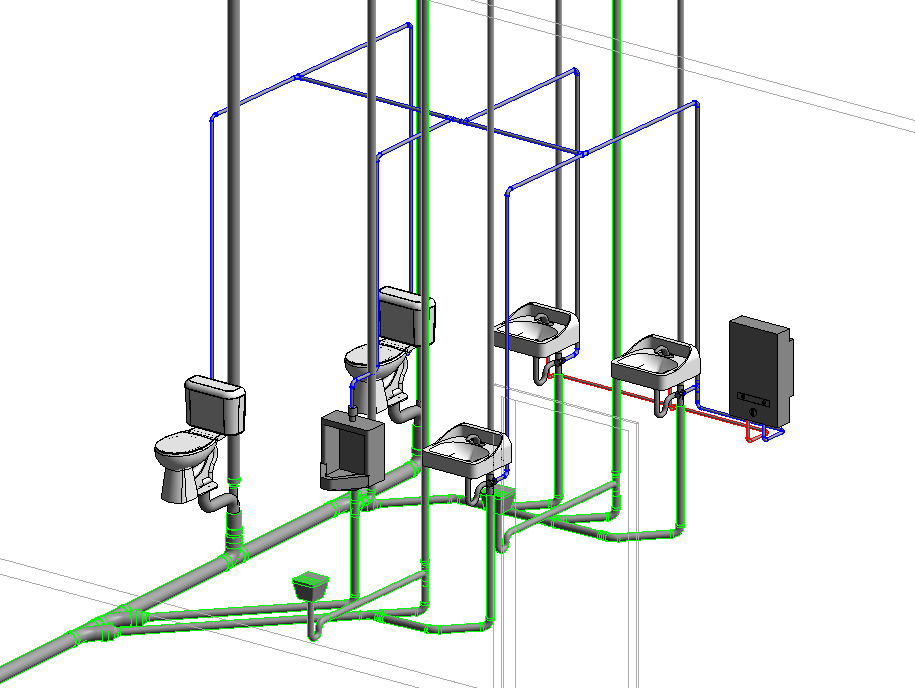 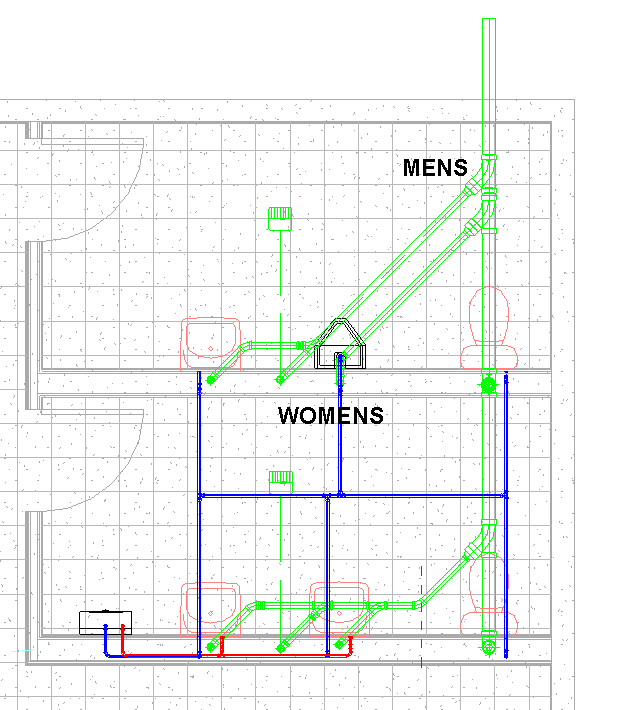 Students will create a plumbing plan of the Retail Store. In order, we will: Create the building in Revit Architecture.Link our Revit Architecture model into Revit MEPPlace the Plumbing FixturesPlace the Sanitary pipes and ventsPlace the water lines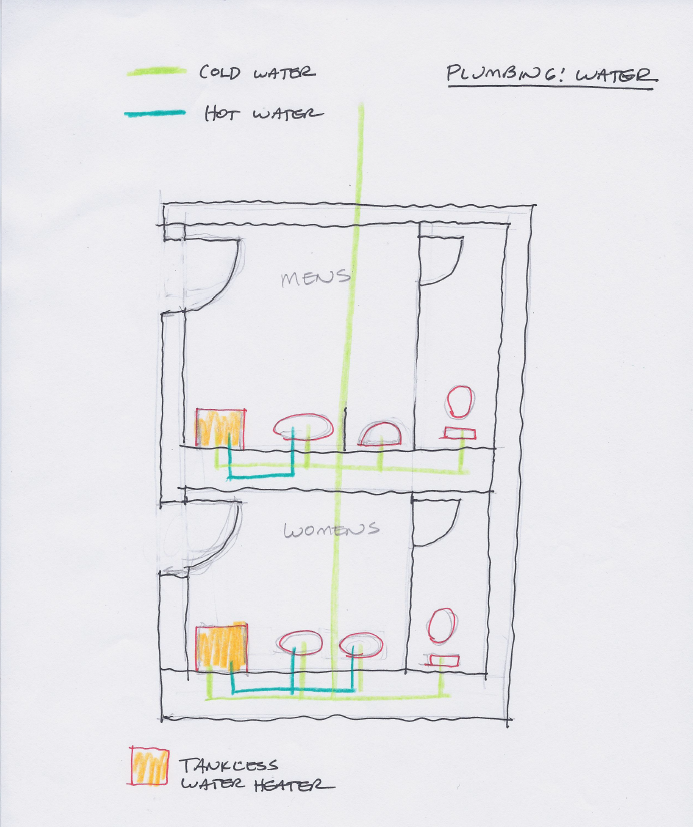 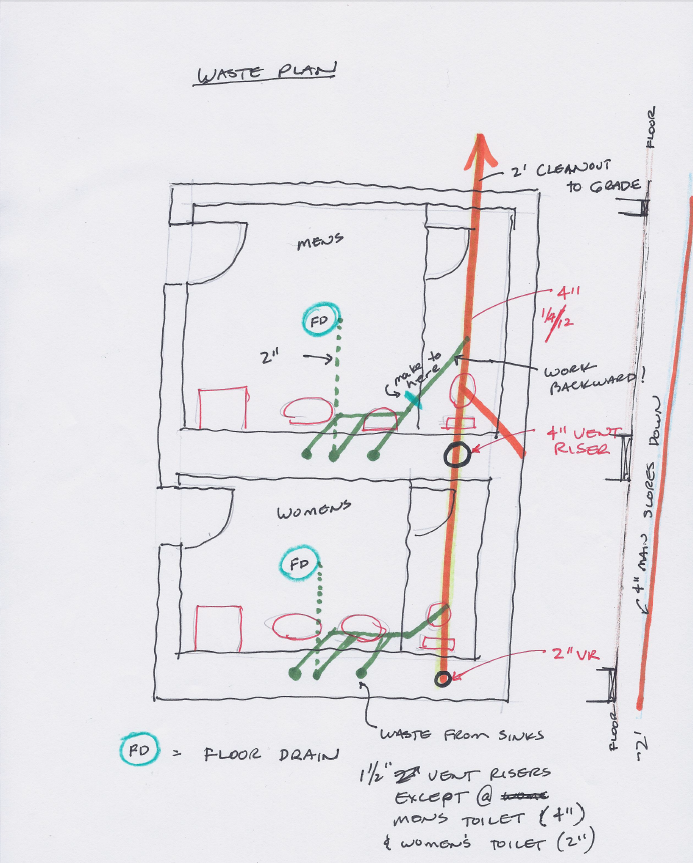 Create Building per Sketch in Revit Architecture It should have walls, storefront, ceilings, doors, 3D Text sign, foundation, and tile flooring. No plumbing or electrical fixtures. We will do that in Revit MEP.Some details:Double Glass Curtain door14’ Level 2 (name it Roof)11’  2X2 ACT Ceilings everywhere but Restroooms9’ 2X2 ACT Ceilings in RestroomsExt walls will have a 4’ parapet, making them 18’ totalMake Roof a Generic 12 to start, at the Roof Level (14’)5” Slab Foundation with footingsPut ¼” ceramic tile on the floor in all rooms. Offset ¼” to go on top of Foundation slabPaint on walls. You will have to split some walls and “Split Face” some walls.Place base moldingSave as: Revit Arch Building for MEP.rvtLinking the Building into Revit MEPGenerally the architect designs the building, then hands it off to the Mechanical Engineer (you) to do the Mechanical, Electrical, and Plumbing plans. We will try to use that workflow….Open RevitMechanical TemplateFile: Save as Store MEP-Plumbing.rvtIn Level 1 Floor Plan viewInsertLink RevitRevit Arch Building for MEP.rvtPosition: Auto Origin to Origin…..OpenThe building should be there. Discuss Linked FilesNote the new Browser setupDiscuss layout by DisciplineShow Properties….Discipline…Electrical….Plumbing, etcShow subdiscipline….Lighting…..Plumbing Floor Plan 1-PlumbingVVNote Lighting, Electrical equipment, Ducts, Air Terminals OFF. Plumbing Fixtures, Pipe ONEast Elevation PlumbingVVNote Pipe and plumbing fixtures ON, but Lighting, ducts, air terminals OFFGet it??Go to Elevation View. The linked building and the template need to have the Levels aligned.Drag the levels away from each other. 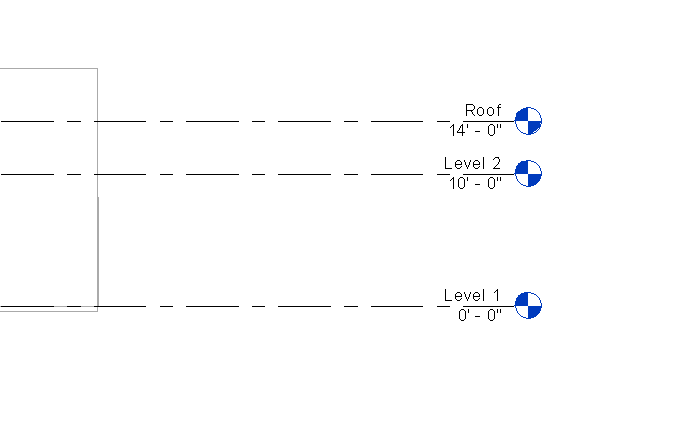 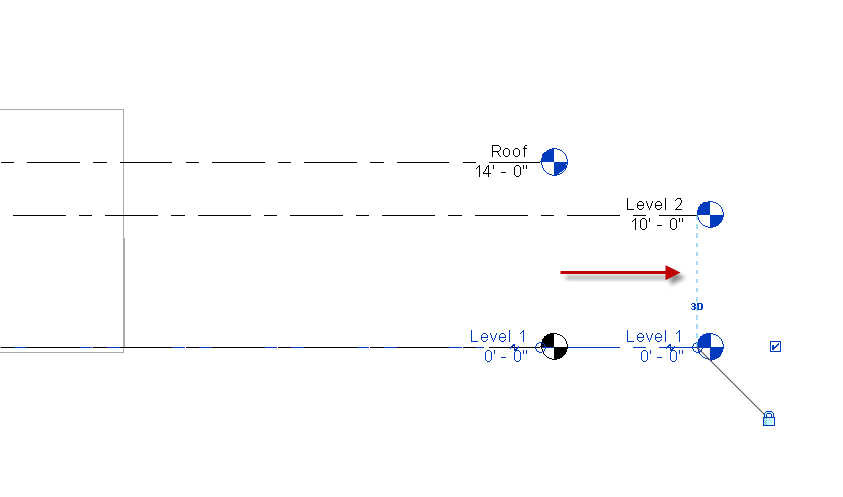 Note Level 1’s are OKRename Level 2 to Roof and move it to the other “ROOF” level using the Align command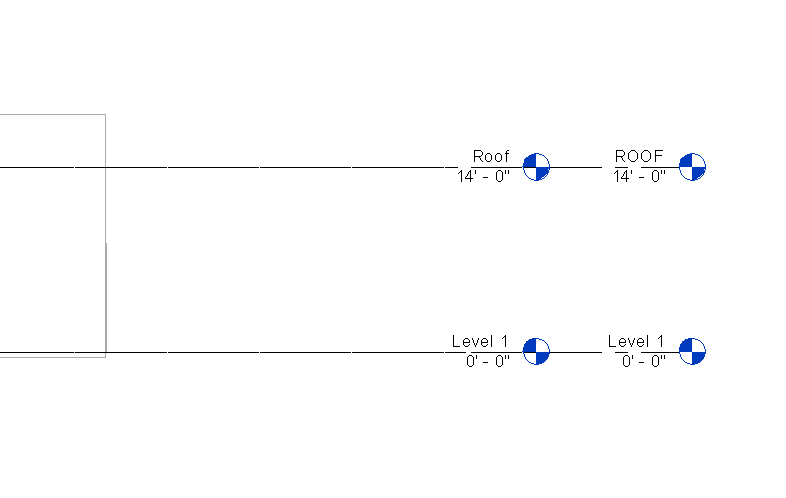 Save as: Store MEP-Plumbing.rvt Plumbing Waste PlanPlacing FixturesSee sketch “Waste Plan”Place toilets, urinal, sinks, floor drains, in the Floor Plan Plumbing Level 1SystemsPlumbing FixtureLoad Family….YesO:/Arch Design 2A-2B 2014/MEP Families/Plumbing FamiliesSHS Floor Mount Toilet Place them. Align and Lock them vertically. (We want them to align with the main line later)SystemsPlumbing FixtureLoad FamilySHS Urinal 	Use the ¾” Flush Valve typeOpenPlace on Vertical faceSystemsPlumbing FixtureLoad FamilySHS wall Sink (provided) Use the L-1 typeOpenPlace 2 in the Women’s, one in Men’s per sketchSystemsPlumbing FixtureLoad FamilySHS Floor Drain (provided) Use the 2” typePlace on FaceUse space bar to rotate as you placeSave as: Store MEP-Plumbing.rvt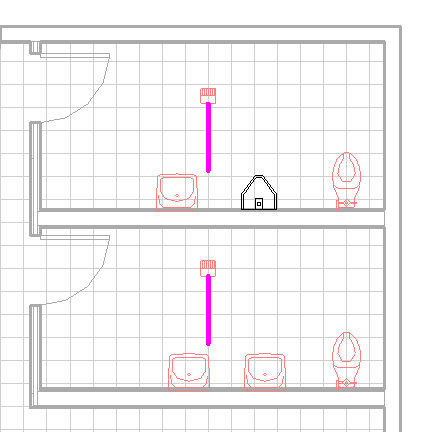 Change scale to ¼”=1’0”. It will make visualization easier.Set Detail Level to FineSanitary WasteYou will need to be in Section view so you can see the pipe in the wall as you draw it. Keep the pipe close to the fixture side of the wall so there is room to place the water pipes later.Use these settings for your Section views:Detail Level : FineTurn OFF LineweightsVisual Style: Wireframe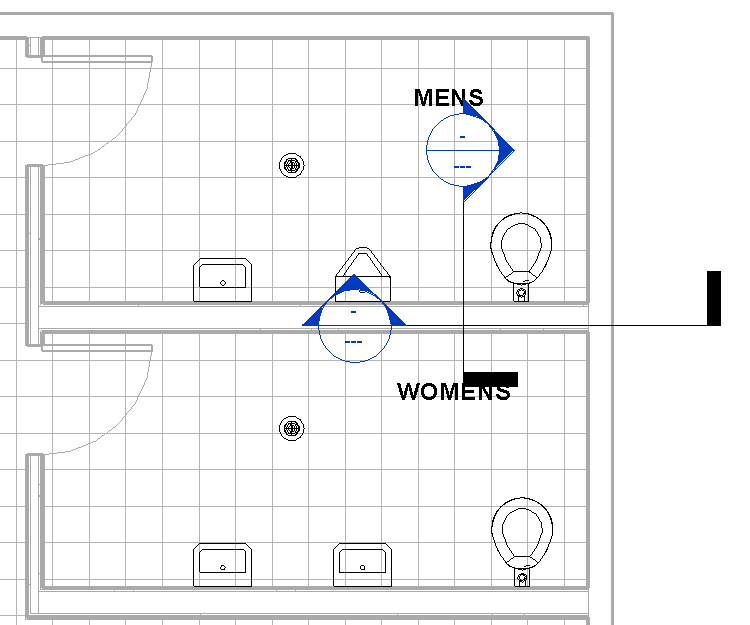 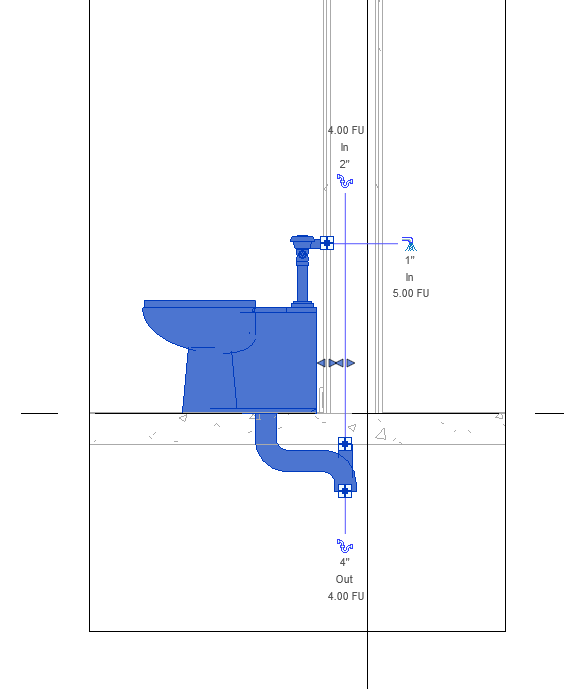 SystemsPipePipe Types: StandardDiameter: 4”Properties…..System Type: SANATARYCreate pipe about 3’ below level 1 …to about 2’ above Level: Roof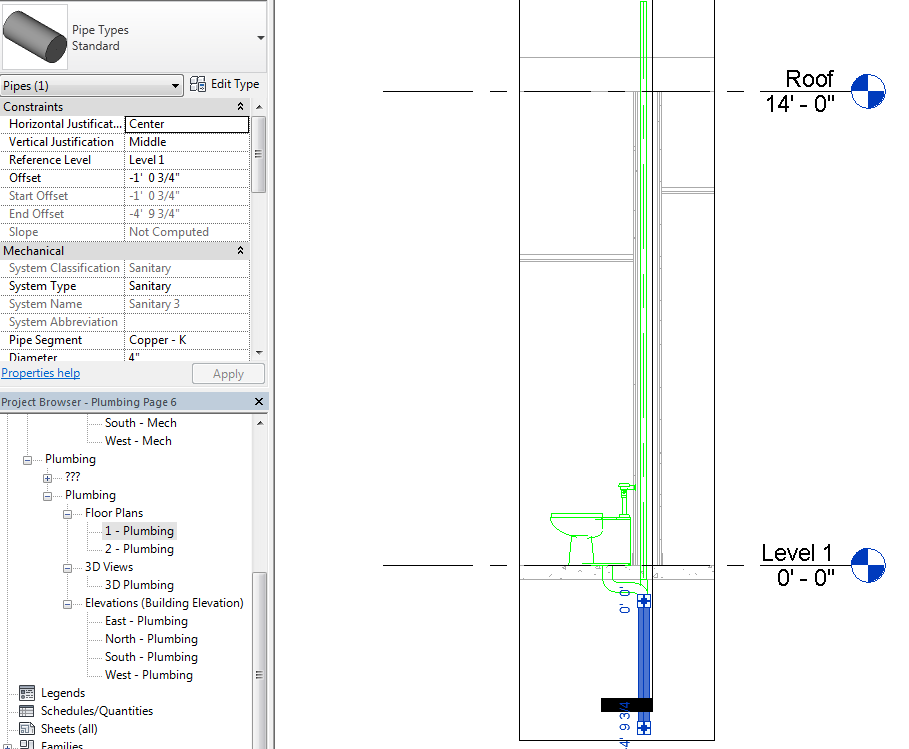 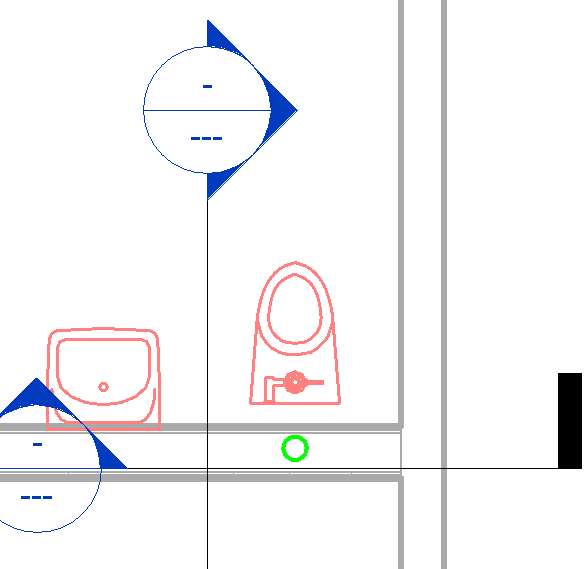 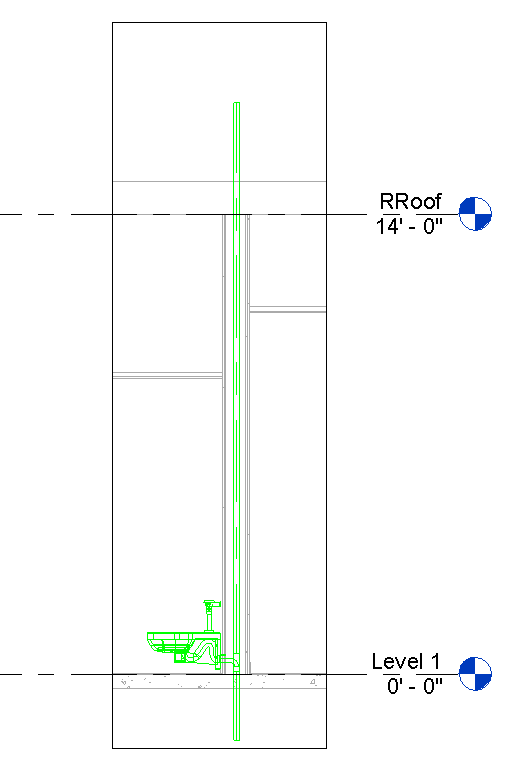 Did stuff turn Green? That’s showing it is a Waste Line “circuit”Make another (vent) pipe (this one 2”) from Women’s toilet wall Move Section lines to view space near Women’s toilet SHOW MOVING SECTIONS TOGETHERTry this:Instead of: Systems	PipePipe Types: Standard	Diameter: 2”	Properties…..System Type: SANATARYPick on toilet…..see the blue square? See the 4” Out? RC….Draw Pipe…down about 3” below Level 1Create (vent) pipe about 3’ below level 1 …to about 2’ above Level: RoofPick on toilet again…..see the blue square for the vent pipe going up? See the 2” In? RC…Draw Pipe…up to about 3’ above RoofSo you have more than one way to draw the pipe from the fixture. I like the RC…draw pipe.Floor Plan Plumbing Level 1Set View Range to the following (so we can see underground pipes)Top: Associated Level 1		10’Cut: Associated Level 1		4’Bottom: Associated Level 1	-10Depth: Associated Level 1	-10’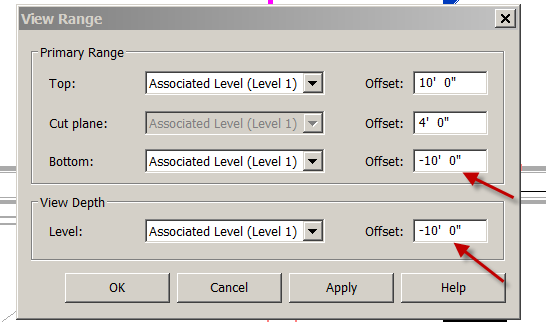 Note: If you are not seeing your pipe from Plan view, check to see if pipe is set to System Type: Sanitary in the Properties boxCreate 2” vent pipes and waste pipes off the 4 other plumbing fixtures. Use the Vertical Section already created to keep your drawing uncluttered.Note: There should be 6 vent pipes. Five 2” pipes and one 4” pipe.Note: You may have to flip the Urinal . Use the spacebar.Again, keep the waste pipes toward the fixture side of the wall to allow room for the water lines later.	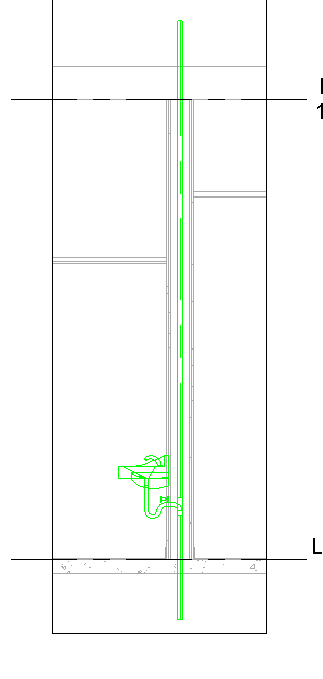 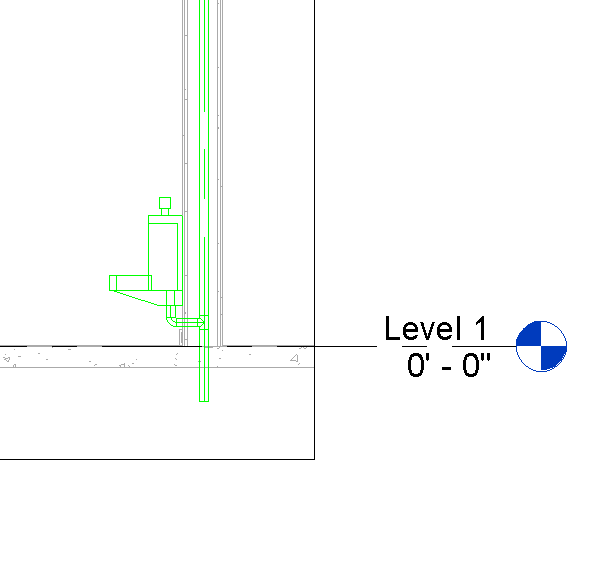 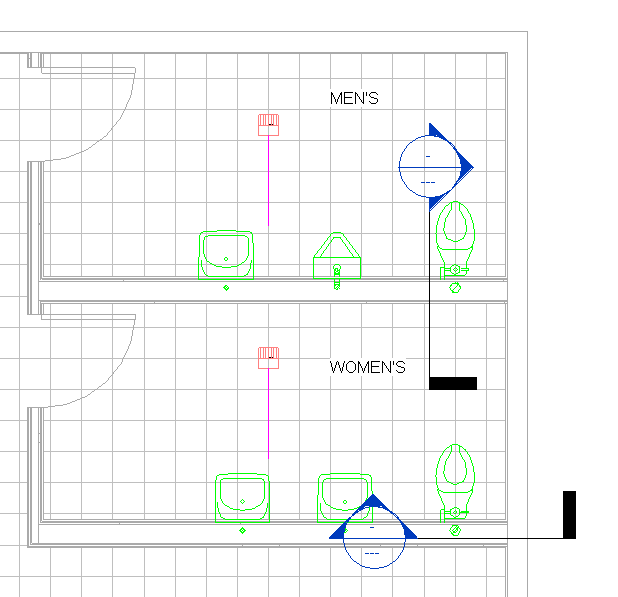 Main Waste LineSee “Waste Plan” SketchStarting from Women’s Plumbing WallPipe….Sanitary….4”….Slope down…..1/4”=12”Finish pipe a few feet past the North wallGo to Section view to confirm waste pipe is sloping properly.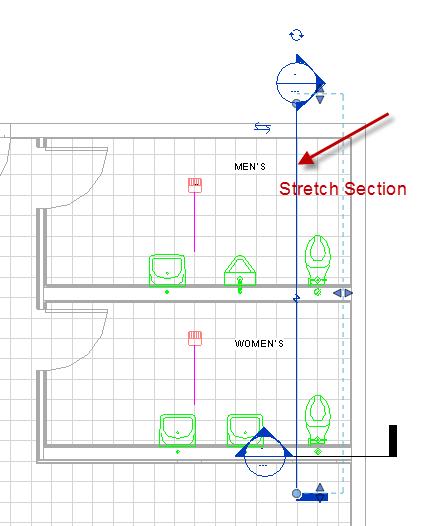 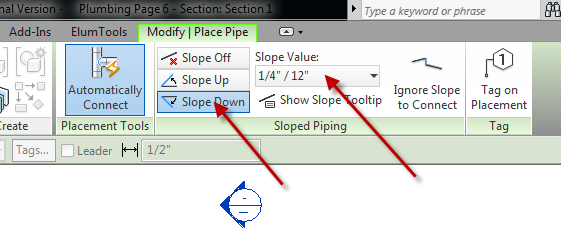 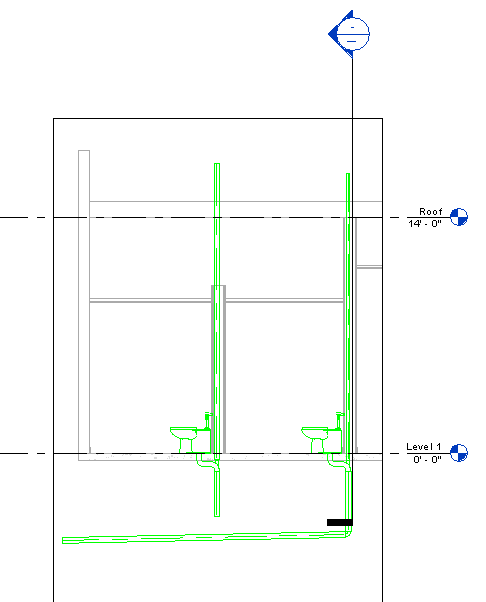 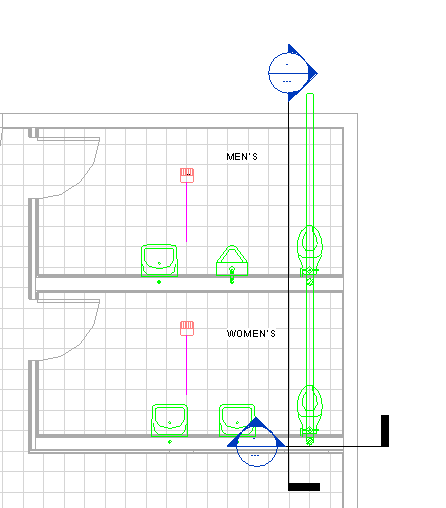 Use Trim/extend single element to join 4” vent w/4” Main Waste line (or just pull it down)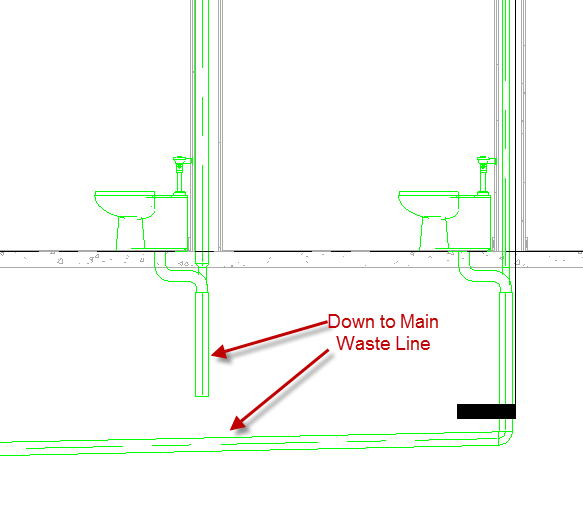 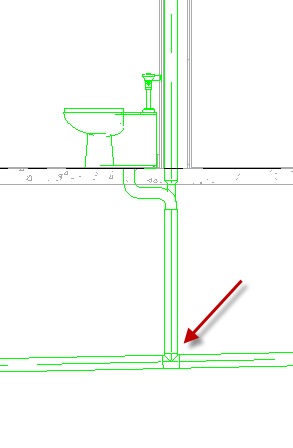 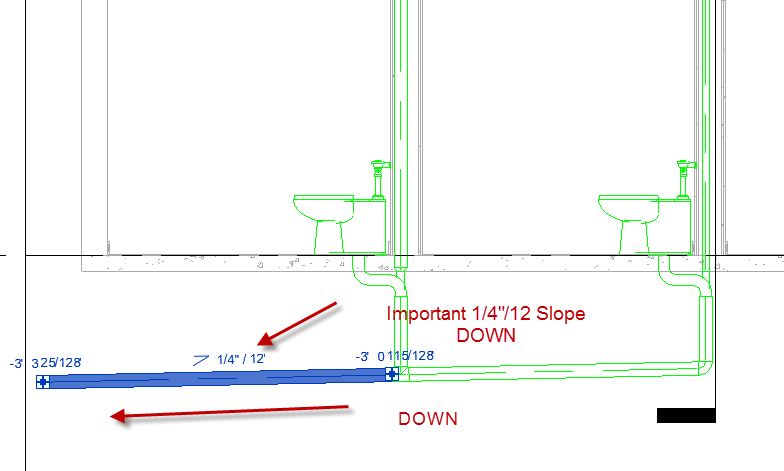 Make it look like this. OK to pull main waste up/down by dragging.Note: You need a vertical vent pipe at all fixtures, including floor drains.Creating Floor drain waste pipe. I have a Floor Drain family (thanks Design West Eng) that has some cool elements to help us connect the drains…Create Floor drain waste pipe 2” STARTING from 4” Main Waste Pipe. YOU HAVE TO WORK BACKWARDS!! Slope UP ¼”=12” 45 degrees off Main Waste Pipe…go about ½ way to wall. You will eventually align this with the Floor drain line. Note: You may have to RC…Create Similar on the pipe to connect it properly.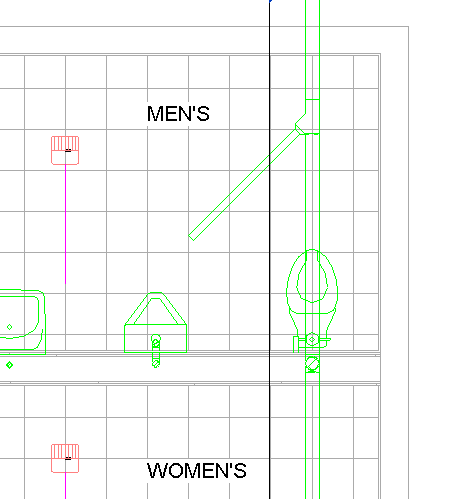 Move your Vertical Section next to the floor drains (avoid cropping other vent pipes)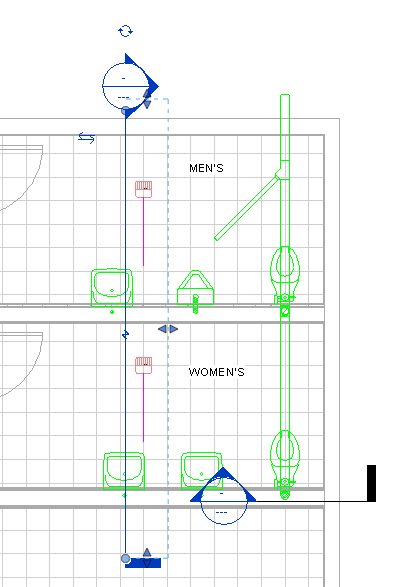 Drag floor drain connector toward wall (use the blue arrow above + sign)Set WasteDepth at 1’6”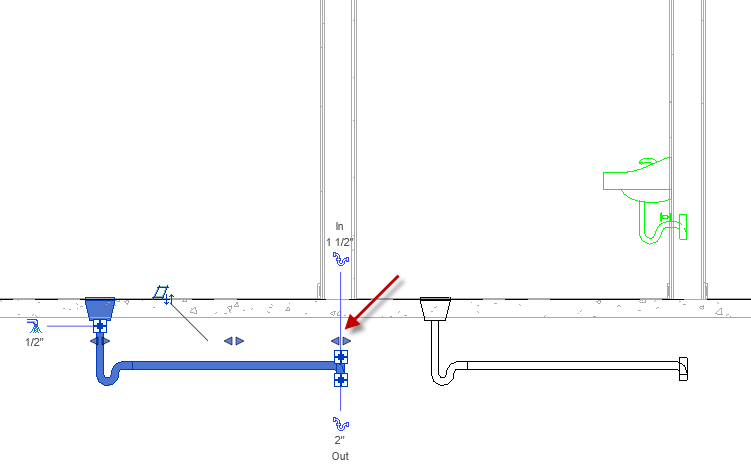 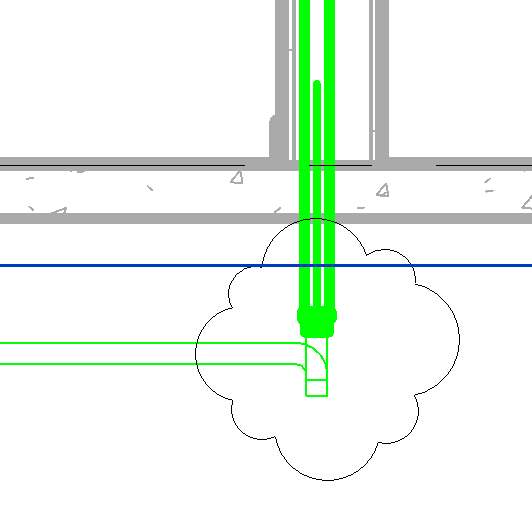 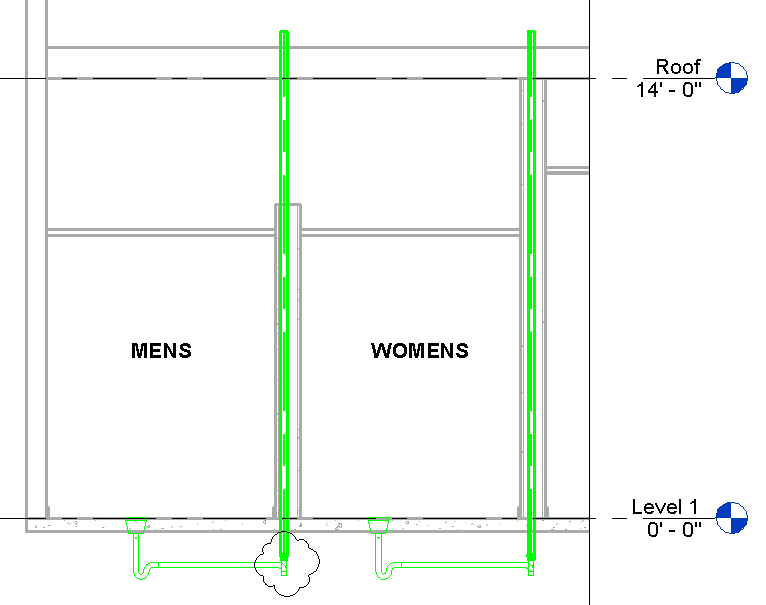 RC on Upper + on connector. Draw pipe 2” sanitary vent up to roof.Do the same with the other drain. They should look like this above:Now we have to create a 45 degree line from the vent pipe to the main line. Waste pipes need to be 45 degrees….no weird turns…. We will need a 45 degree section line to see our pipe assembly correctly….like an auxiliary view.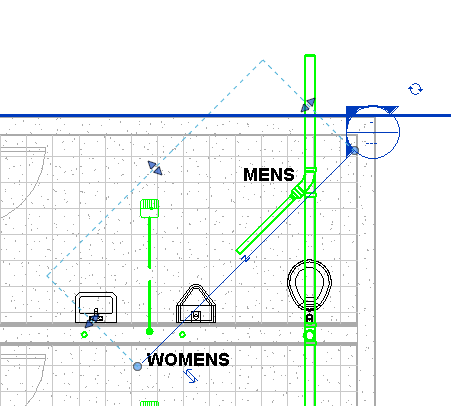  From the section view, pick on end of pipe fitting. Draw pipe down about a foot….we need something to T off. Now T off the pipe with your 45 degree 2” pipe. Slope DOWN ¼ /12Align the pipe of the vent w/ the pipe off the main line (pick main line pipe first)Note: You may have to move the waste line a bit to allow for aligning…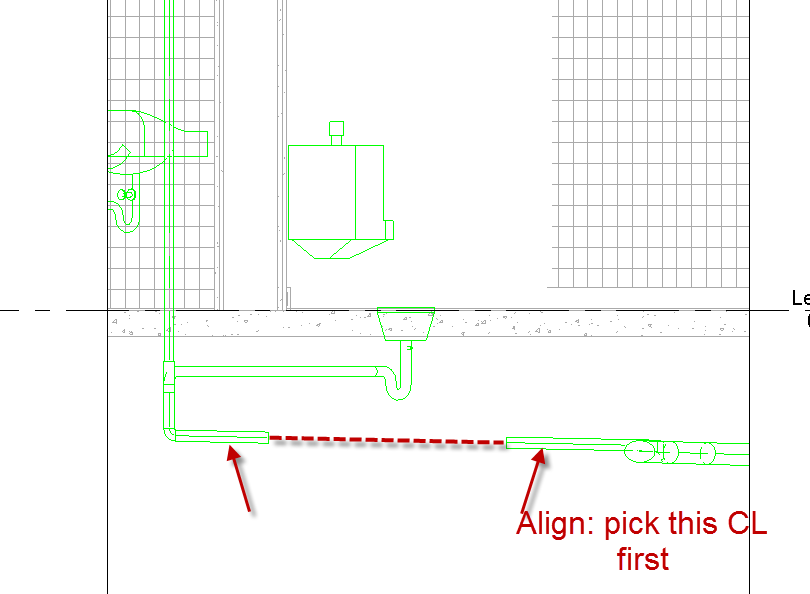 Floor Plan Plumbing level 1Align Pipes from top. Pick pipe as shown below. Move to align with pipe from vent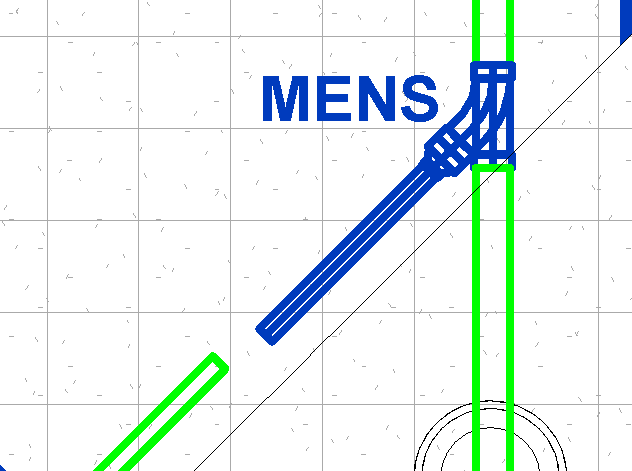 So they will be aligned from the top AND the 45 degree section. The next step will not work if both are not aligned….Delete the pipe coming from the Drain…we only want one pipe…..the one coming from the Main.Also delete the elbow fitting.TRIM the pipe (pick the sloped pipe first)from the main line into the connector at the vent. DONE!!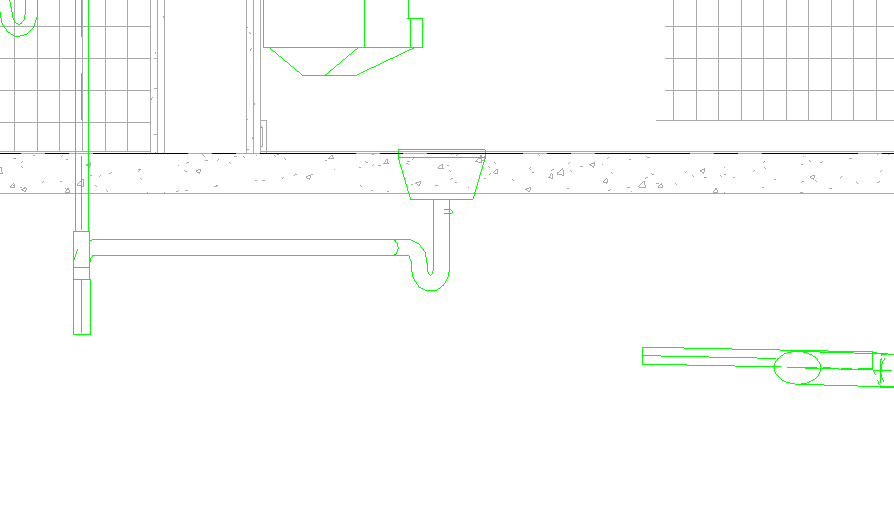 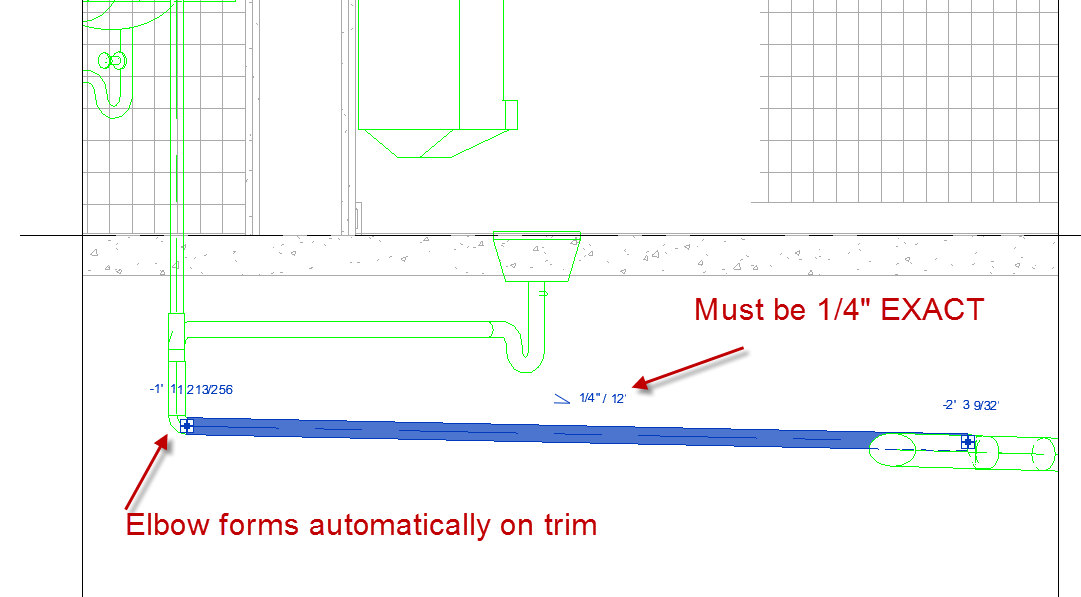 Repeat for Women’s Room drain…..but a different waySet it up just like we did in Men’s Room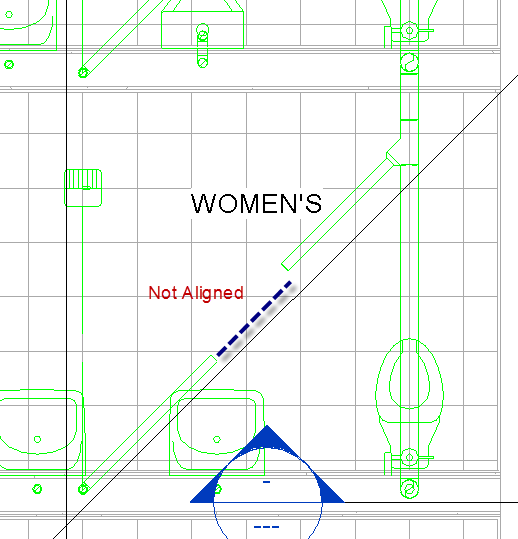 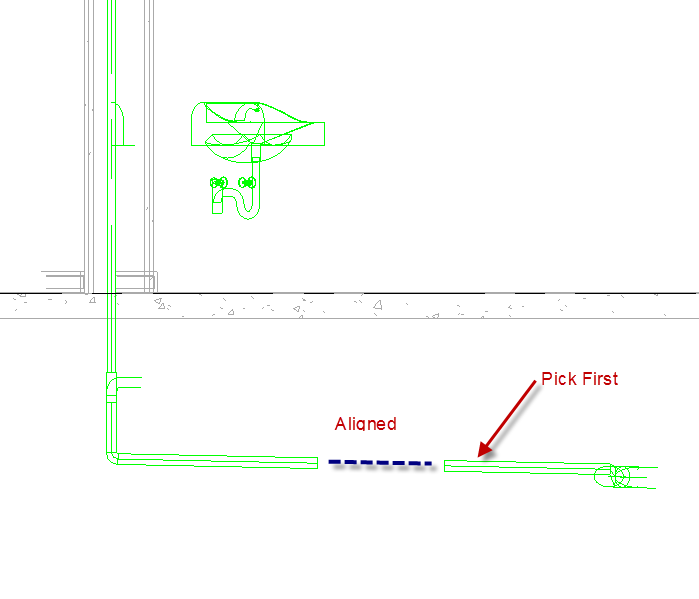 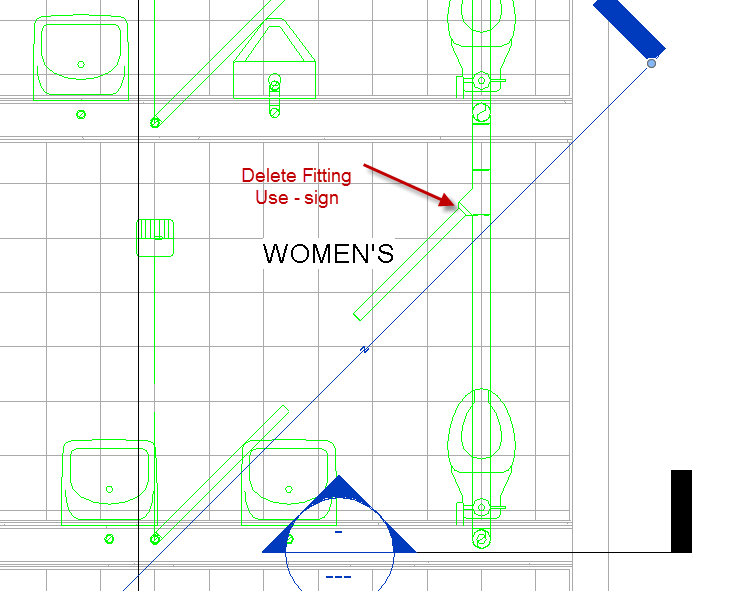 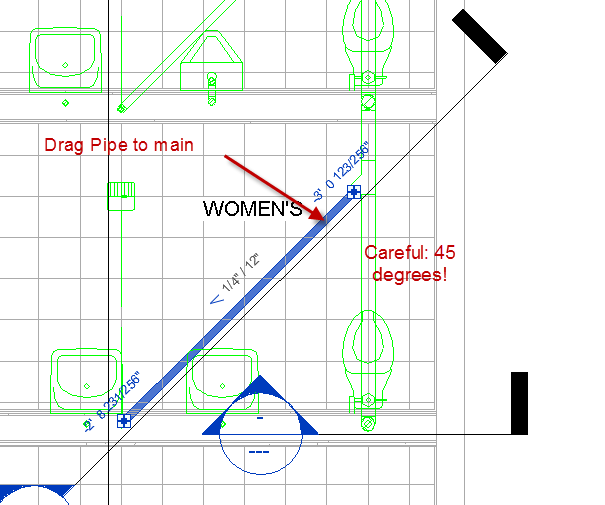 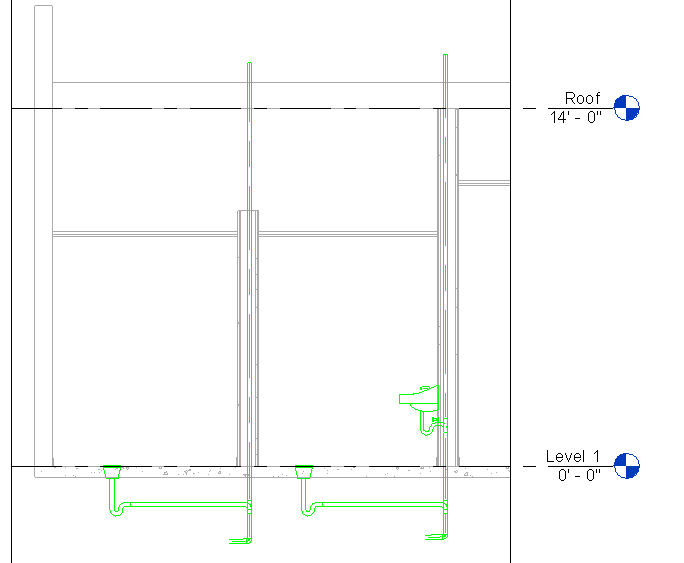 Check out (in section view) where the vent pipe, floor drain, and waste pipe come together. Again, let’s set WasteDepth to 1’6”Watch out for this:Make sure to slope UP 45 degrees on 2” line coming from the 4” main lineSometimes connecting can be difficult!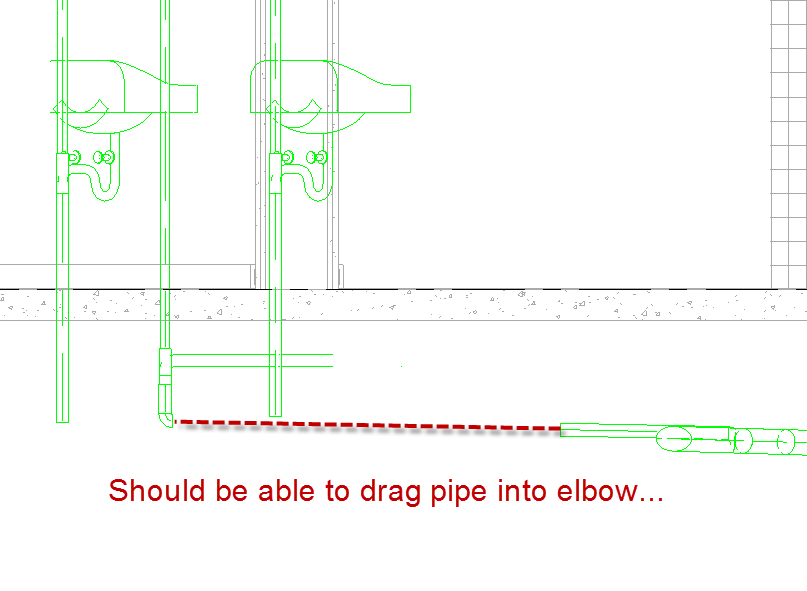 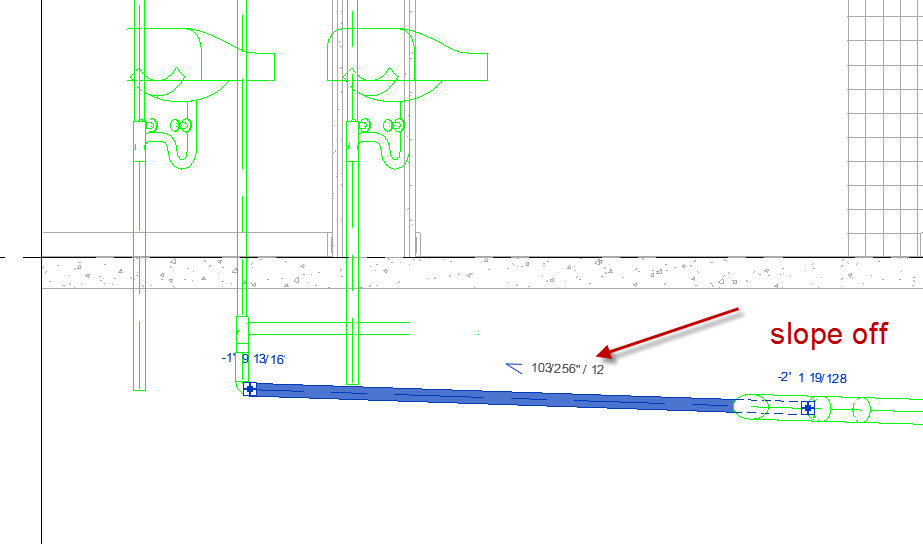 Make sure pipes are aligned in Plan View or you have NO HOPE of making them connect! Check it!!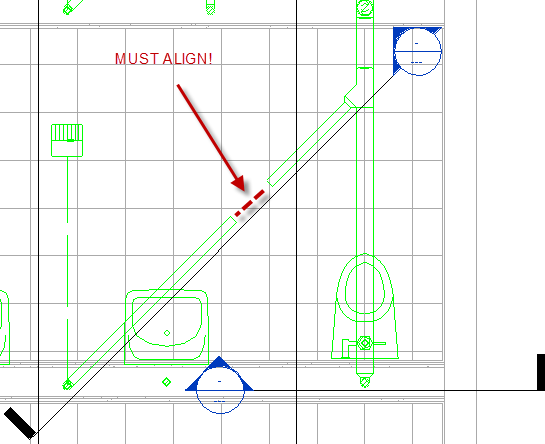 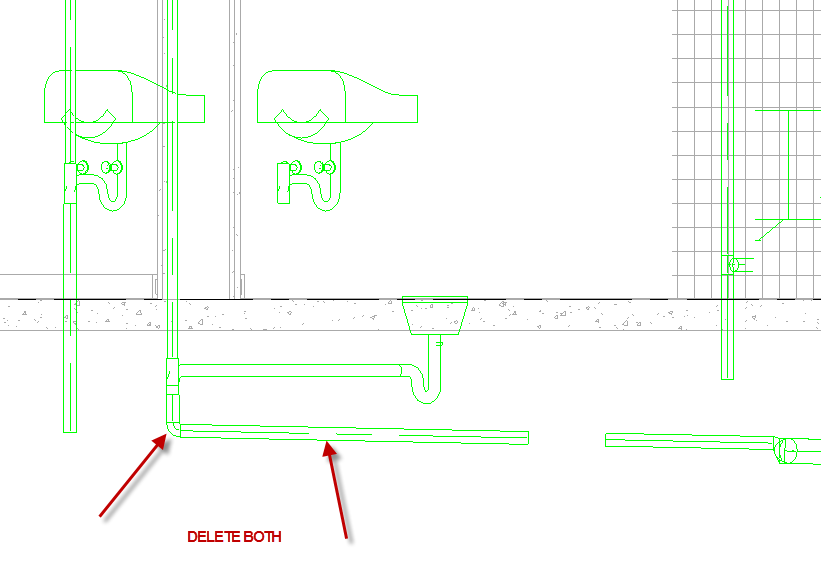  Checking your system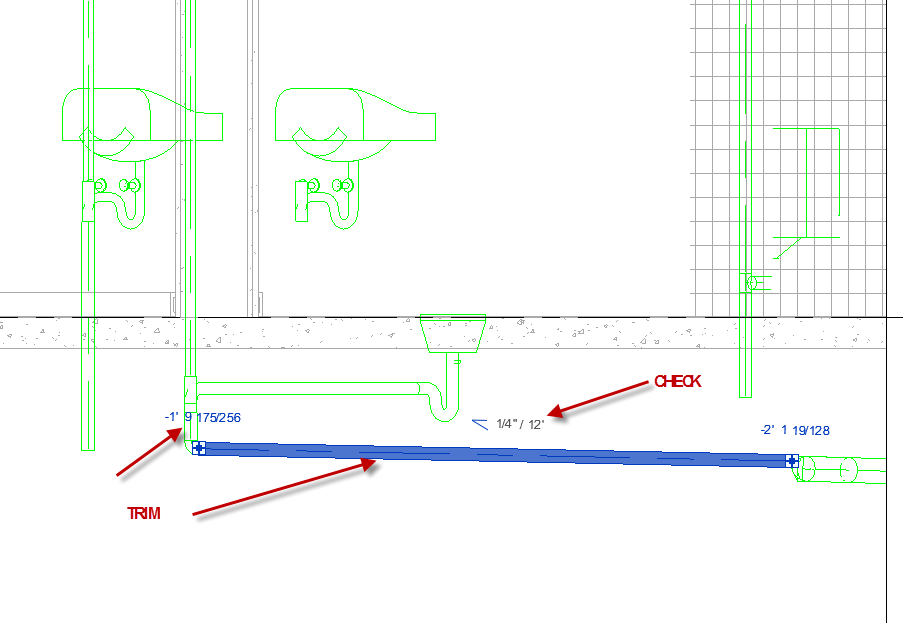 Pick one of your waste pipes in the circuitUse tab key to cycleIf all of the elements turn blue, they are in the circuit…..and you are good. If not, try dragging that 4” pipe off the toilet ….going to the connector….and get a better connection.It should look like this: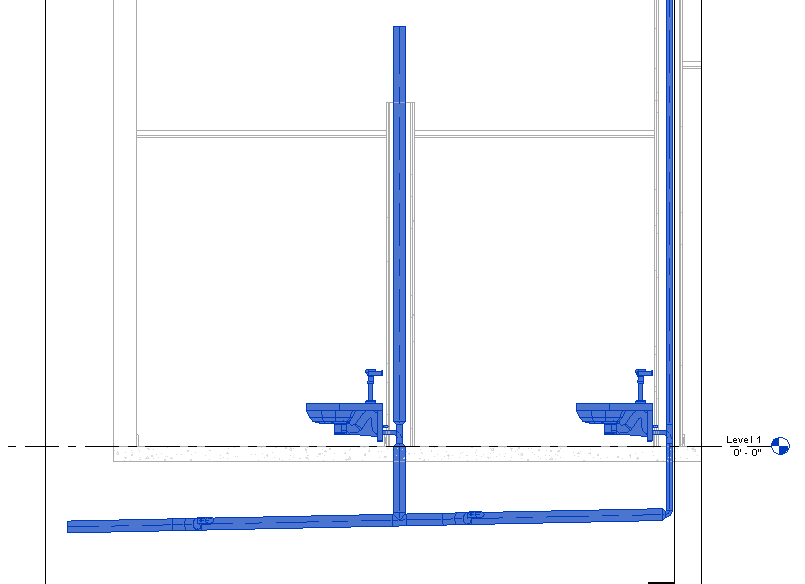 Go to 3D viewPick on Waste PipeTab…Tab…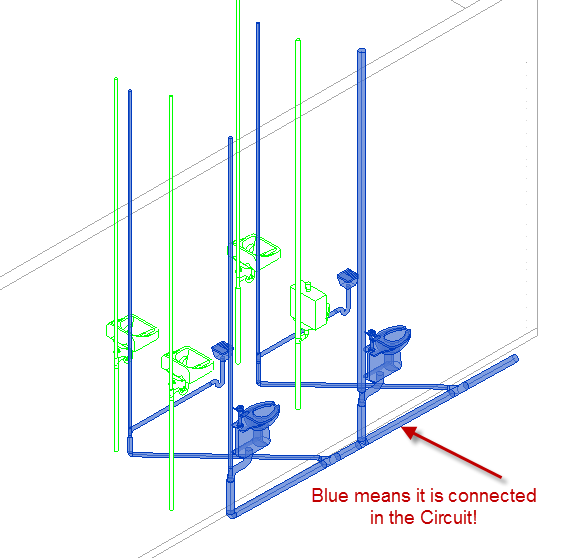 Note the lavatories and urinal will not turn blue! They are not connected yet.UrinalLoad SHS UrinalPlace per sketchJust like with the toilet, we will start the circuit from the 4” Main…..remember…WORK BACKWARDS!RC on 4” MainCreate similar2” pipeSLOPE UP…..1/4”/12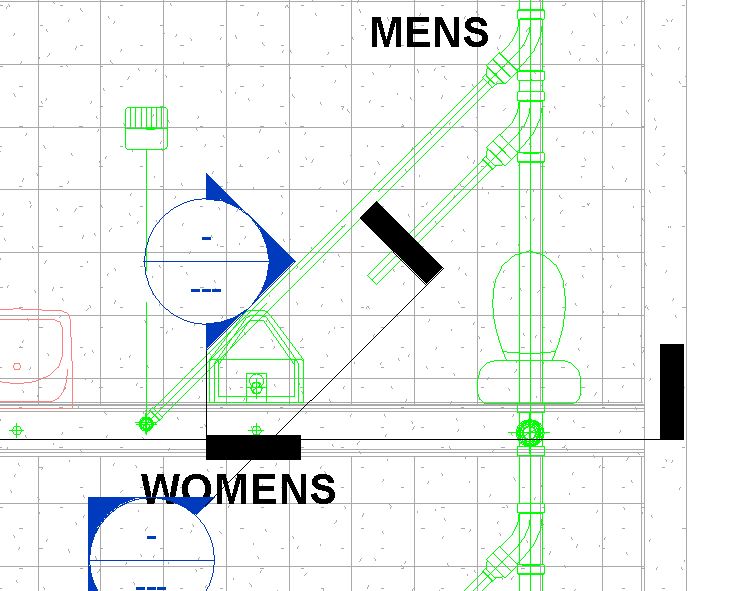 Go to section view @ UrinalSelect Urinal….+ Draw pipeGo down about 3’ below ground (we will trim later)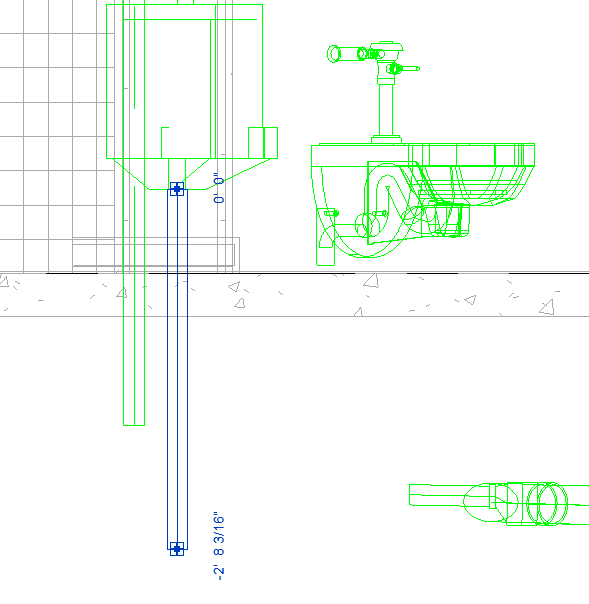 In plan view, make a 45 degree section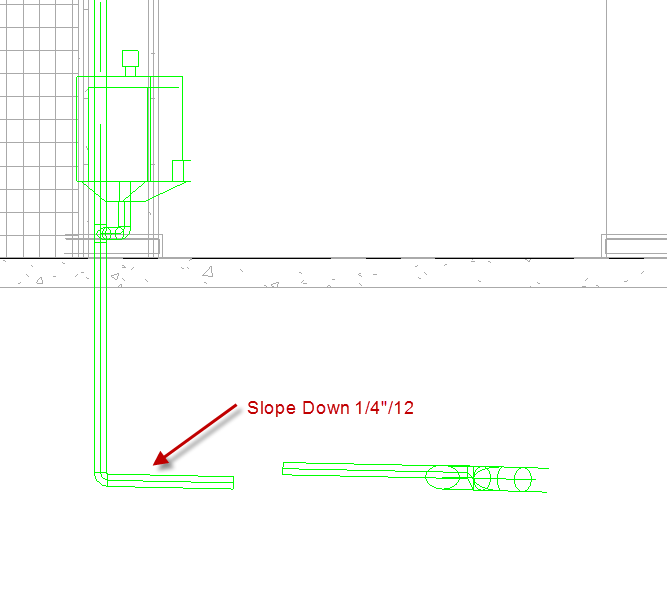 Align Pipe in Plan view…just like we did with the toilets. The pipe coming off the 4” main will move.In the 45 degree section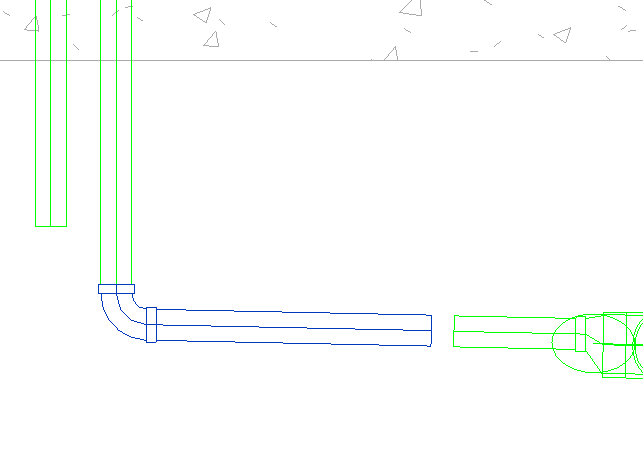 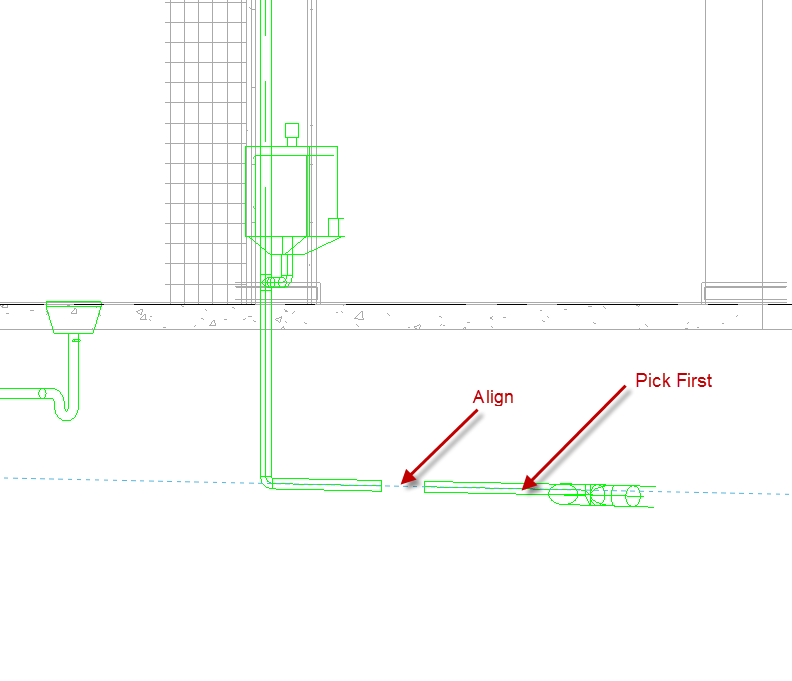 Align the pipe from the urinal to the pipe from the 4” main. 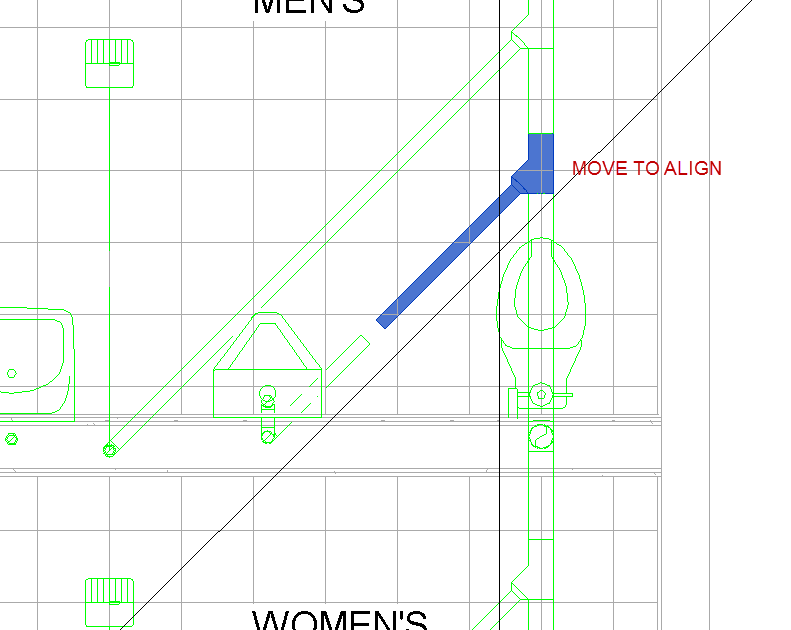 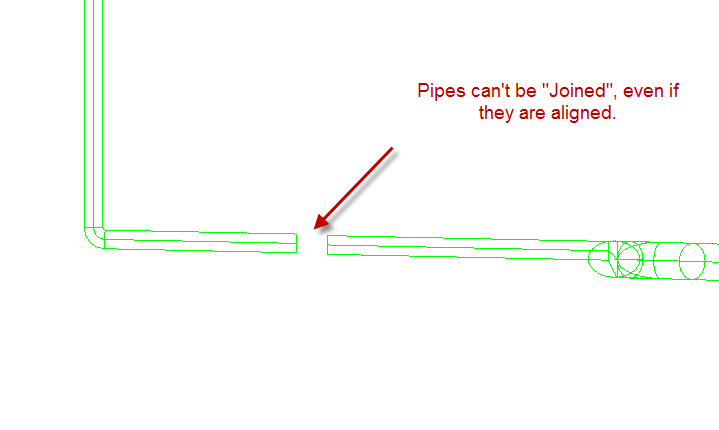 Use the trim command to join the 2 pipes. It’s easier than trying to drag the pipe into the bend fitting!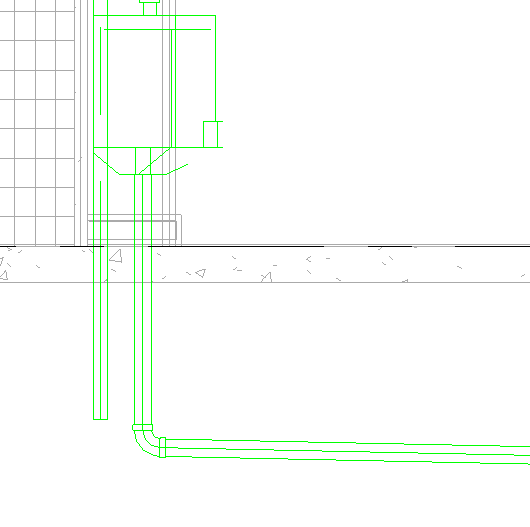 Check 3D view. Set to Display: Fine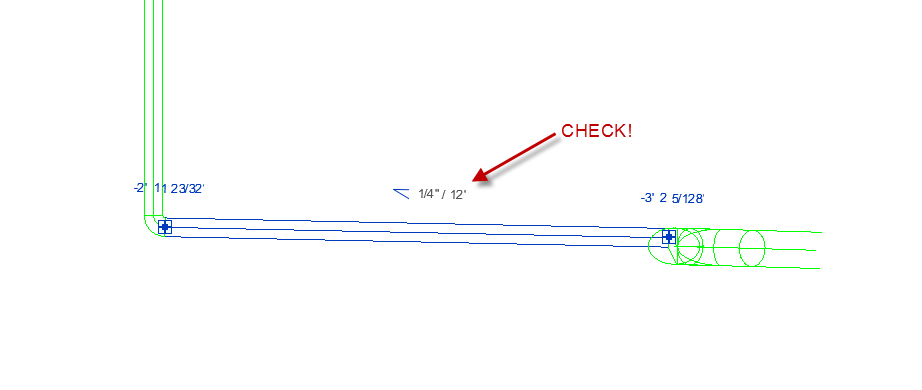 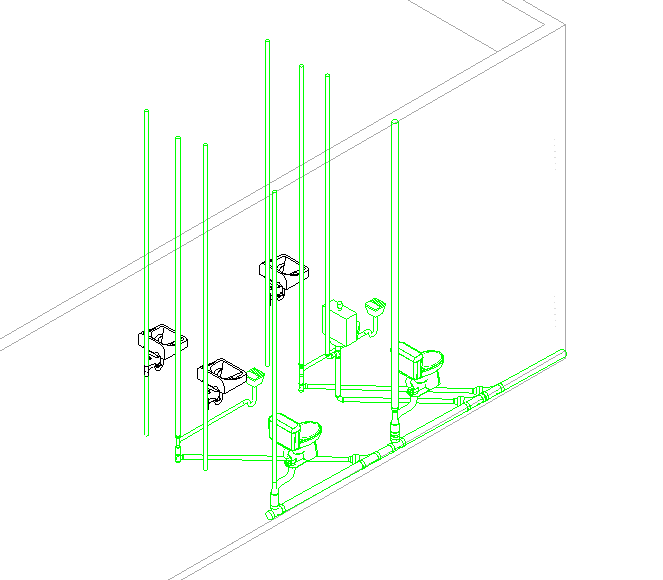 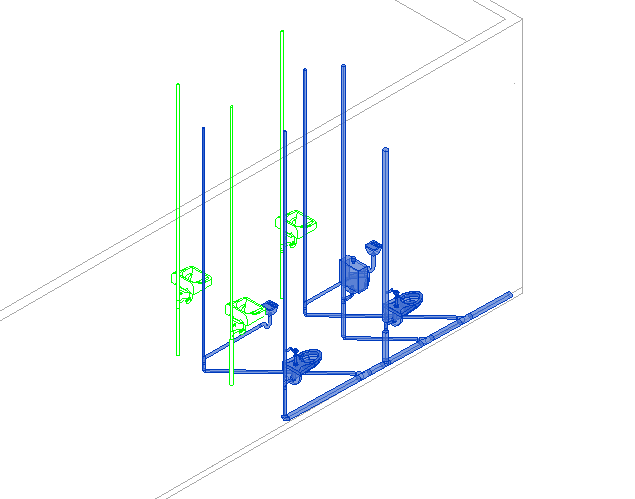 TAB to check system connections. Notice the lavatories are not blue yet!!Waste Line: Sinks/LavsSee sketchWe will work backwards from 4” Main, just like we did with the Toilets….In Women’s bathRC on 4” Main….create similar…..SLOPE UP….2”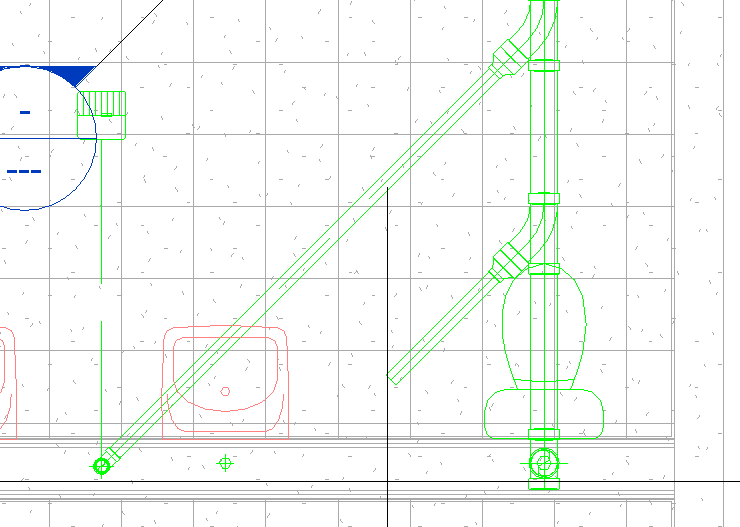 Create Section View at Lav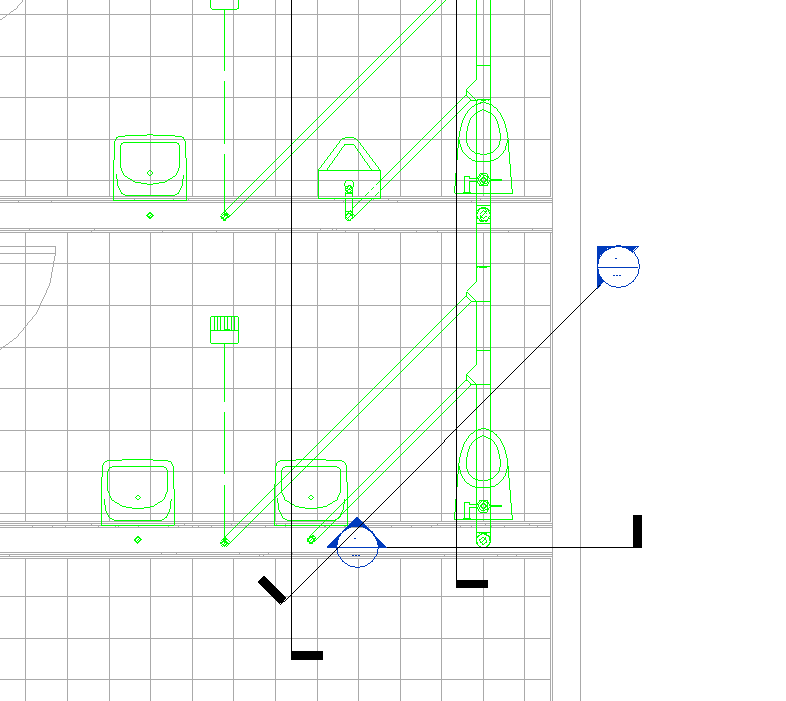 As you can see, it’s going to start to get crowded with all those separate lines going from fixture to the main waste line. Let’s consider a “re-route”!RE-Route will save on pipe and keep it simpler! It will look like this: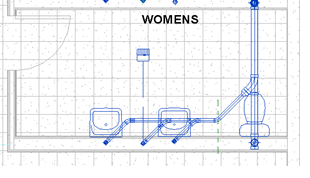 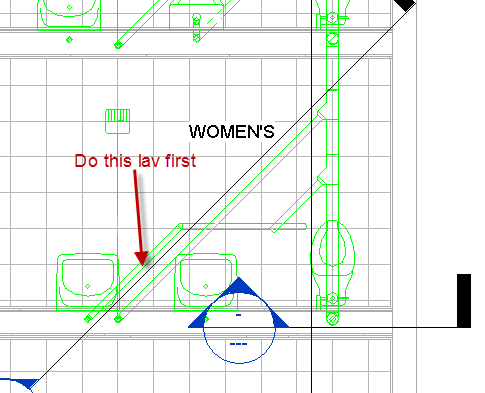 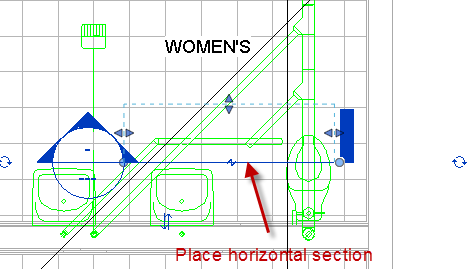 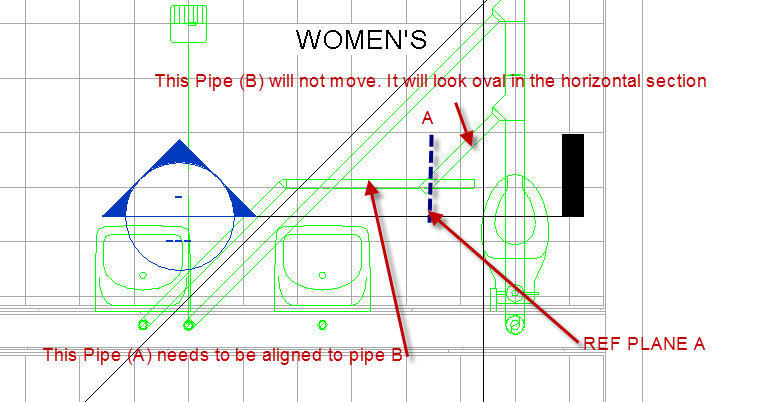 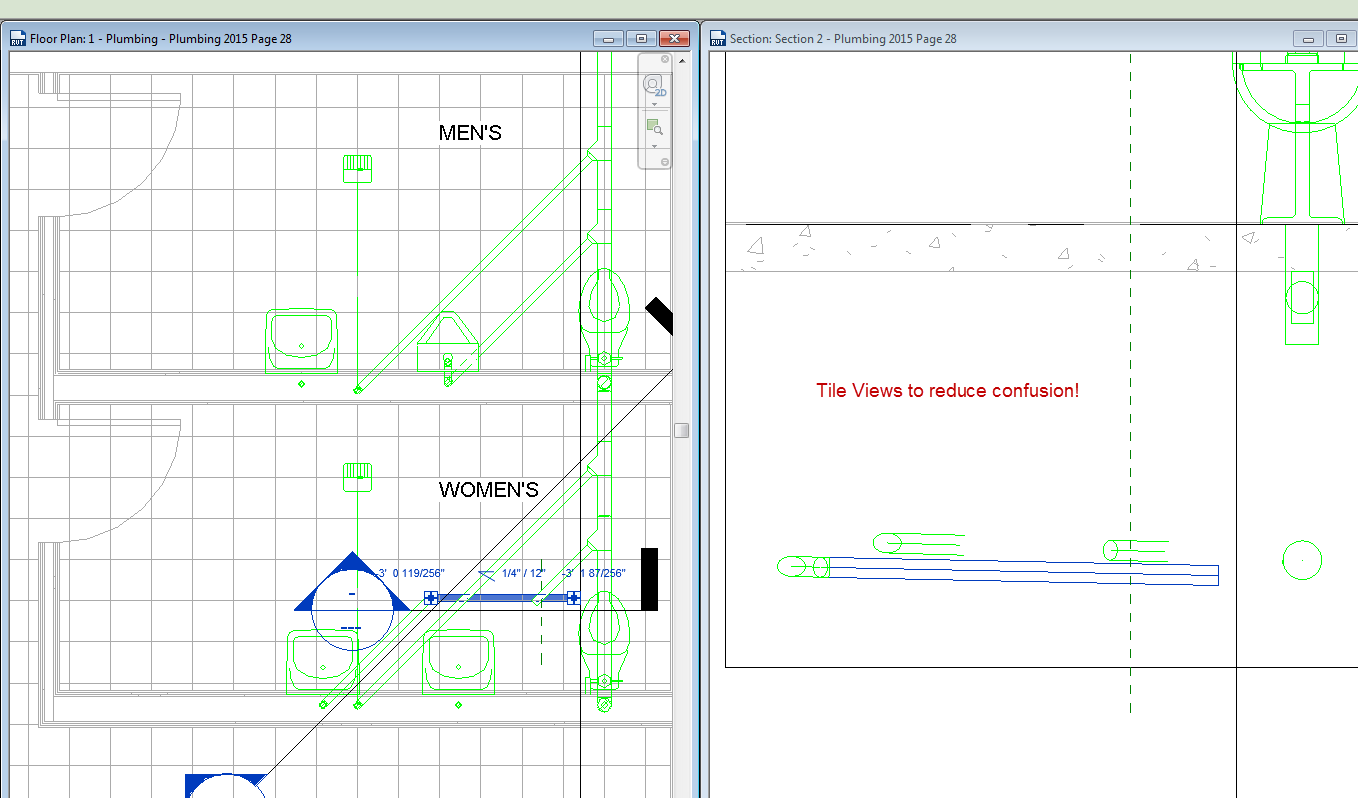 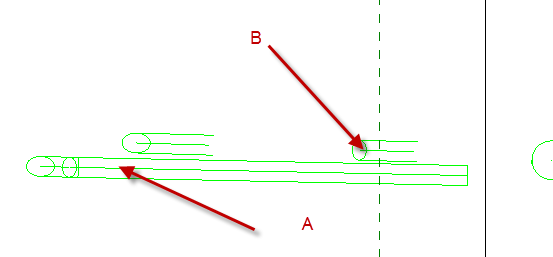 Align A with B….Pick B first. It’s important not to mess up “B” coming from the main line!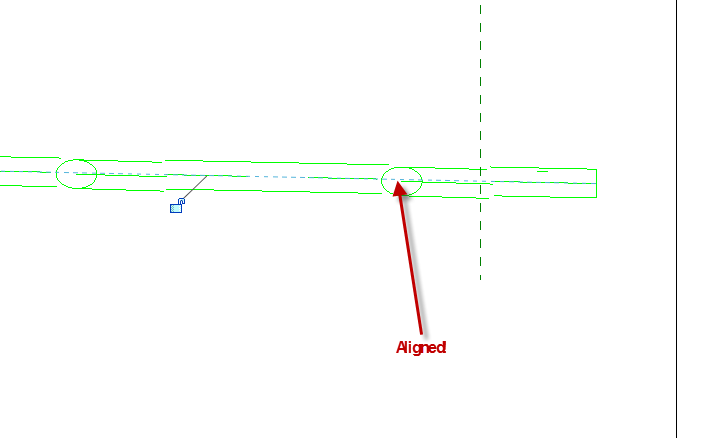 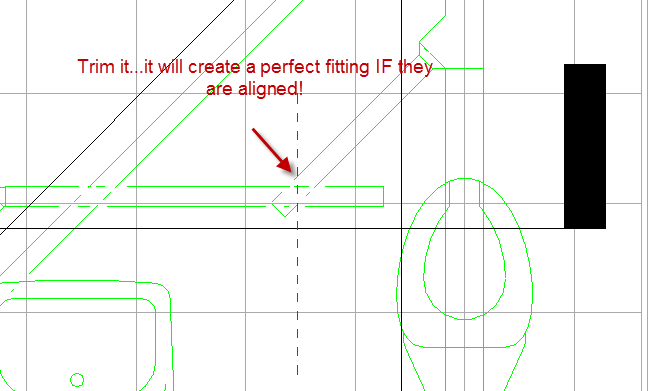 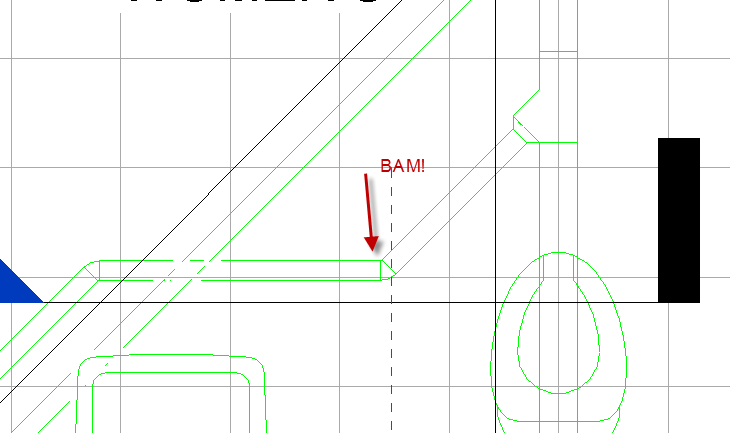 Note: It’s always a 45 degree section at join area. No weird angles. No 90 degree angles.Note: Ever hear the saying “** it always flows downhill”? Ha…Now you know where it came from!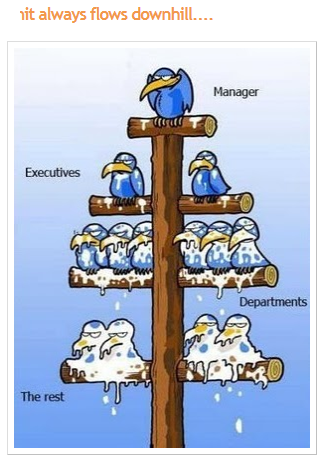 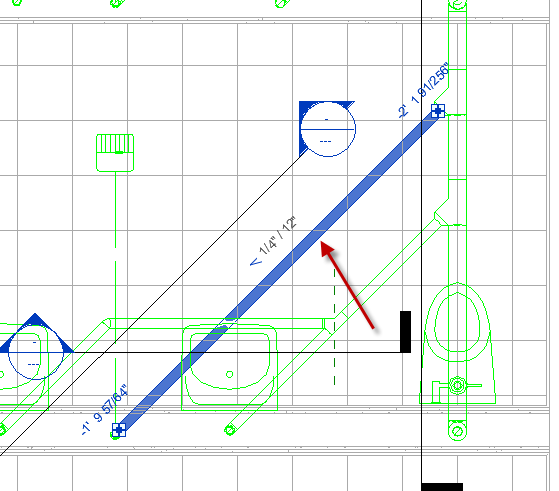 Now we will go after the floor drain: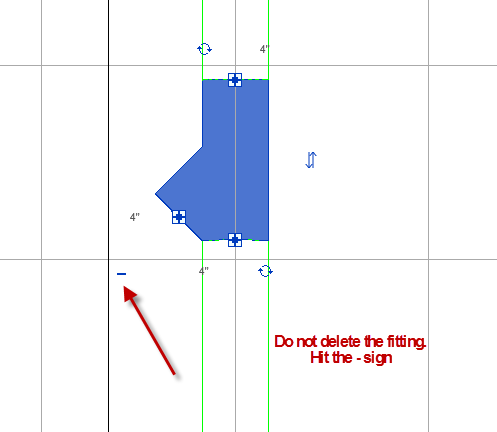 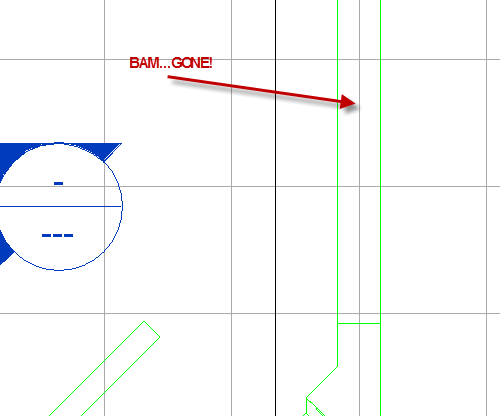 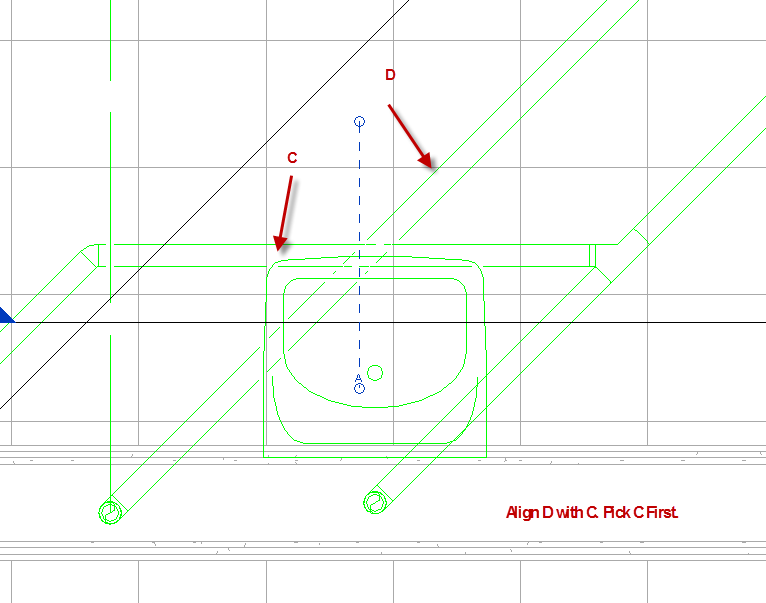 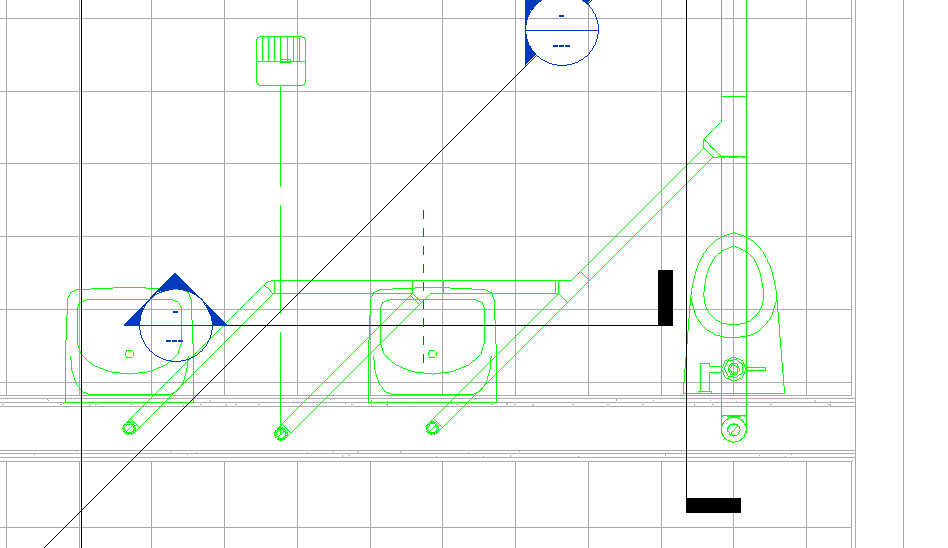 Drag back carefully. The pipes will properly connect!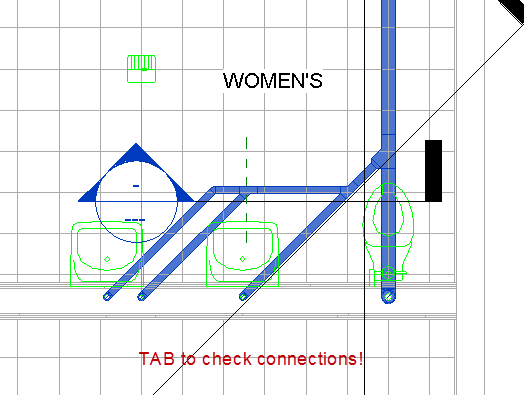 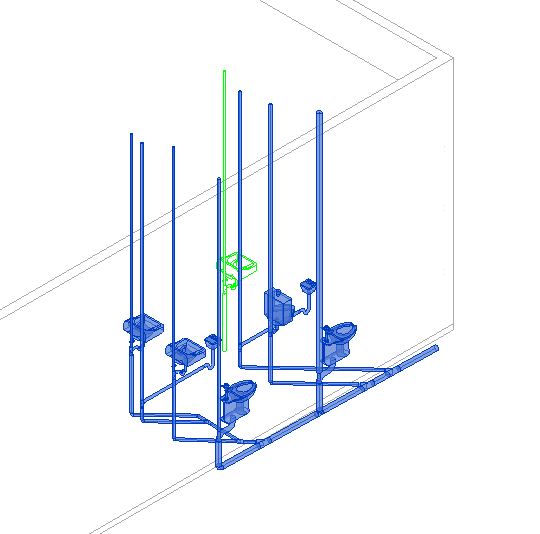 ConnectorsNote: Sometimes Connectors are the wrong Type. Example: this connector should be a 90 degree bend, not a TEE.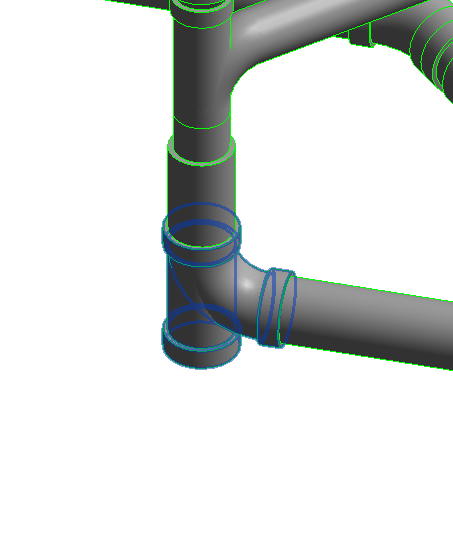 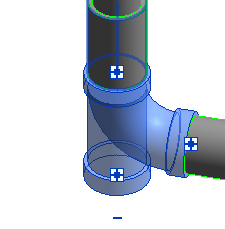 Pass your mouse over – sign. See “elbow”? Pick it. Ahhhhhhhhhhh! It changes!!A great way to get rid of connectors is with the – sign when you pick the connector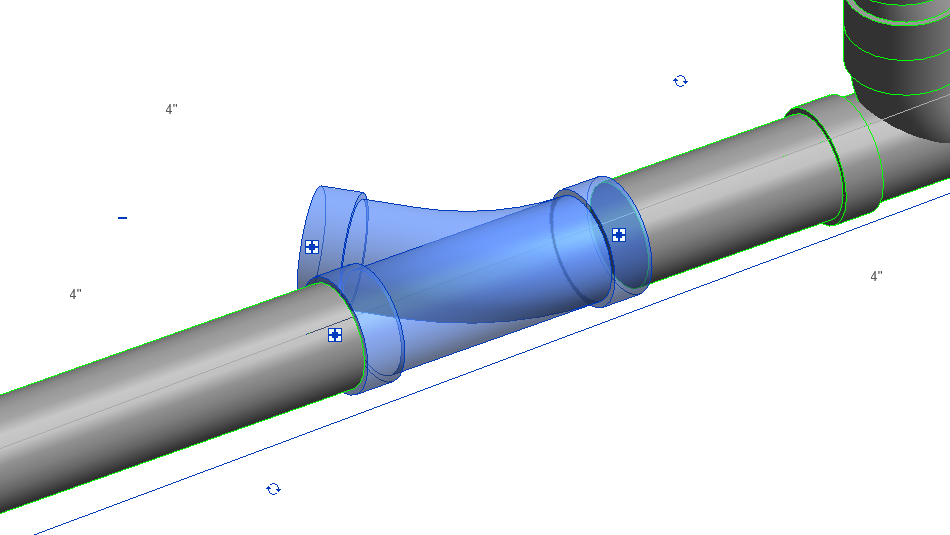 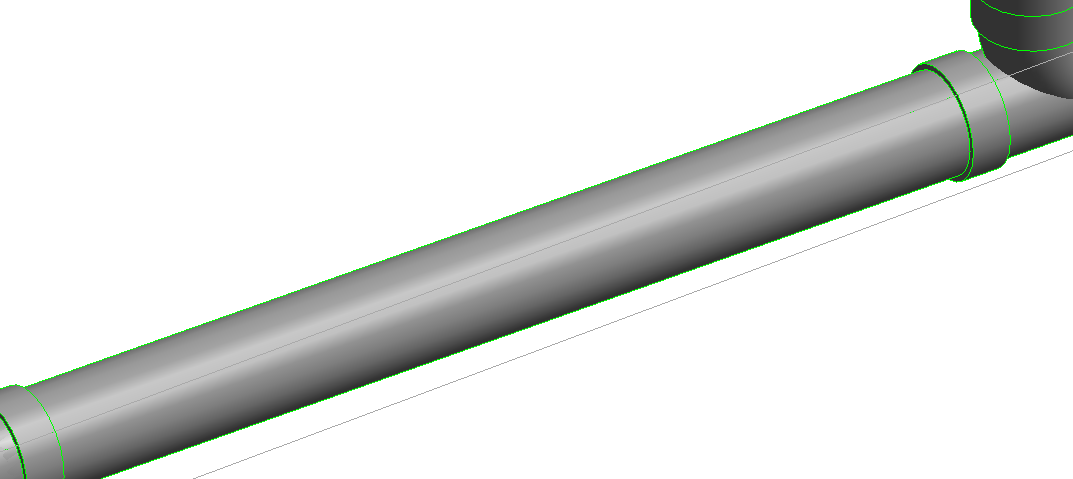 Now we need to work backwards from that spot where we 45’d in……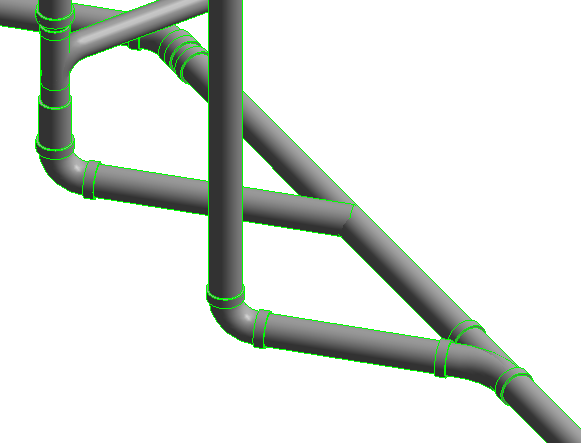 Let’s try aligning the pipe, so they join properly….45 degree section….Align…pick pipe from main…..pick pipe from lavIn plan view, still not connected. Drag the 45 degree pipe back, then slide into horizontal pipe.Done….REROUTED!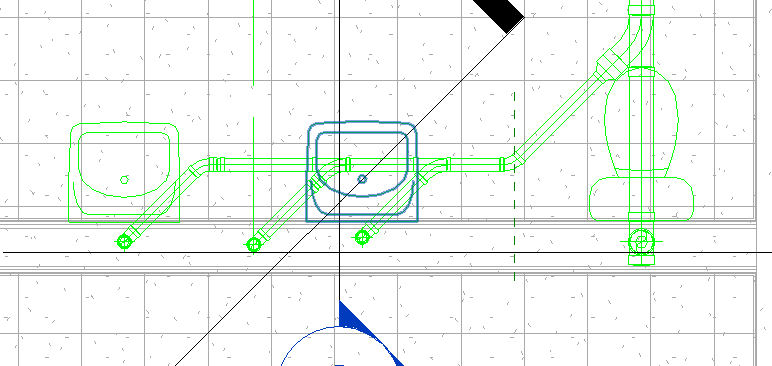 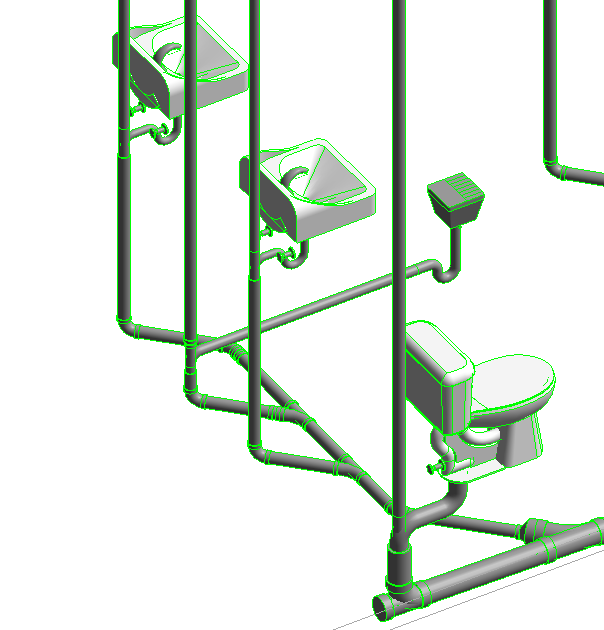 Plumbing AssignmentMen’s Restroom Re-RoutingWe have a similar pipe-crossing issue in the Men’s room…..Your assignment is to create a solution to the Men’s Room plumbing and model it.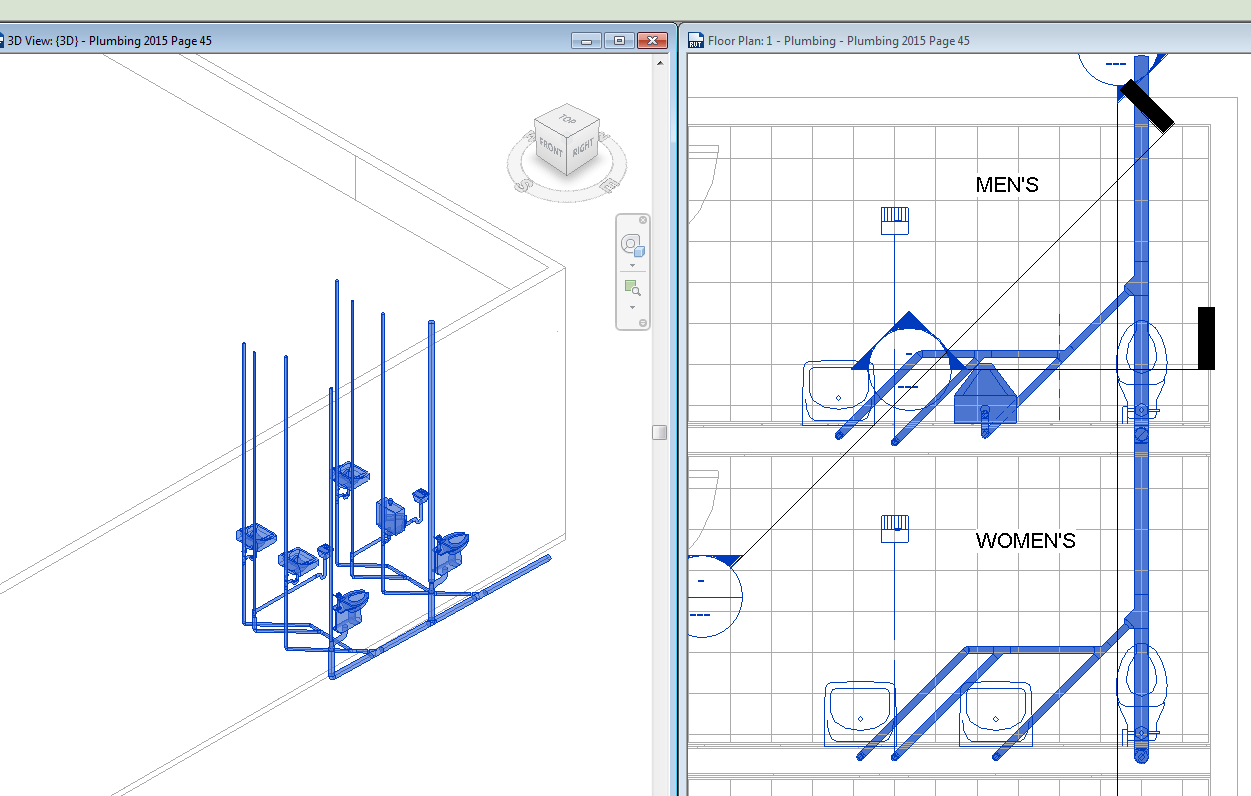 Checking your SystemTab to check circuit….pick on pipe…tab…tab…tab…tabTry the “System Inspector” to check your circuit. Pick on a pipe…System Inspector….Inspect.The arrows show flow and connectors. You may need to tweak things a bit…..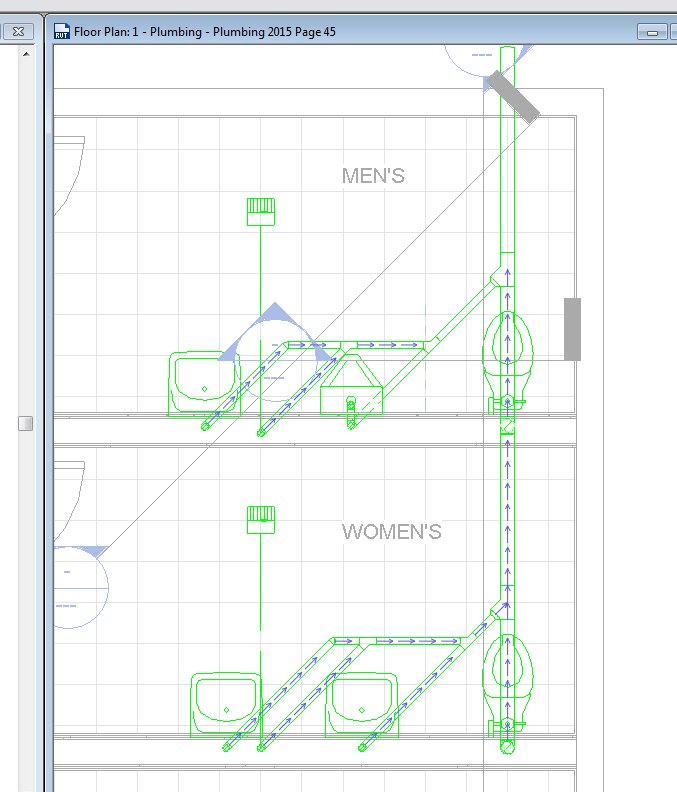 Save as: FirstLastStore MEP-Plumbing.rvt Try moving a lavatory (horizontally)…..see what happens with the pipe….Vent PipesThose vent pipes will not all go through the roof. We will join them together between the ceiling and the roof….and exit out ONE pipe that is at least 10’0” from the HVAC. (don’t want HVAC sucking in poopy air!)The HVAC unit is adjacent to the Women’s Restroom, so we will want to exit the main vent toward the NE corner of the building….near the Men’s Toilet.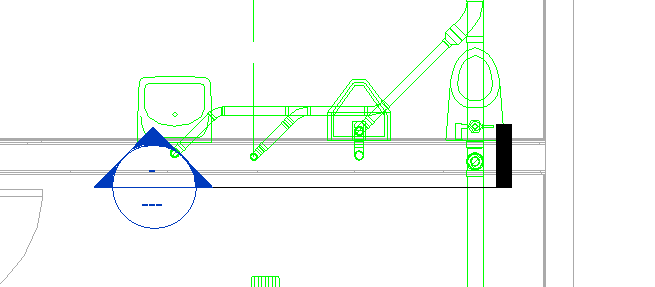 Slope UP from the main vent on the right. 2” pipe	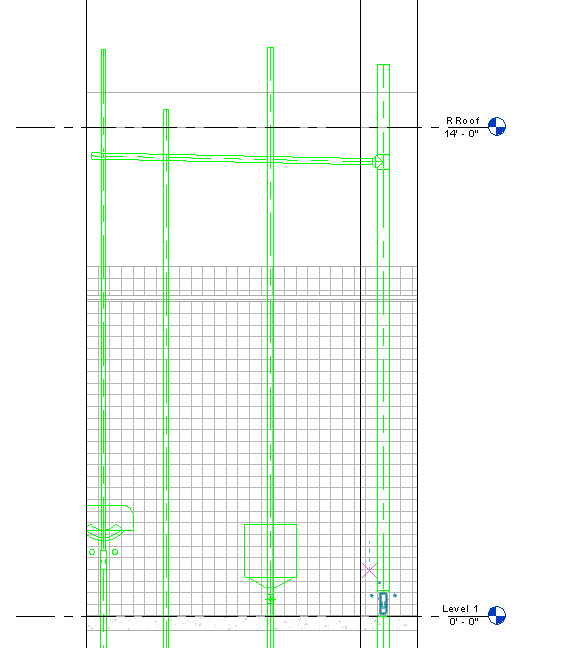 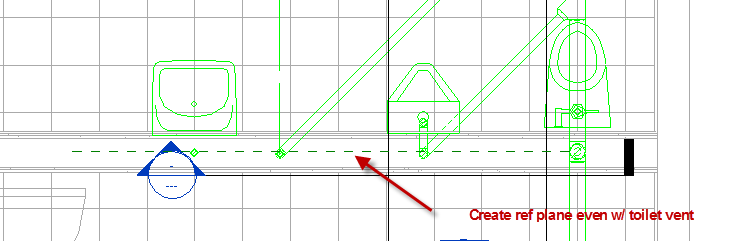 Make sure they are all PERFECTLY Aligned…or the joining will not work!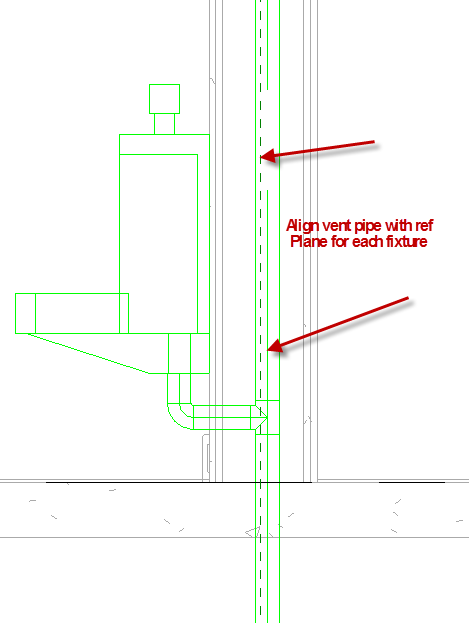 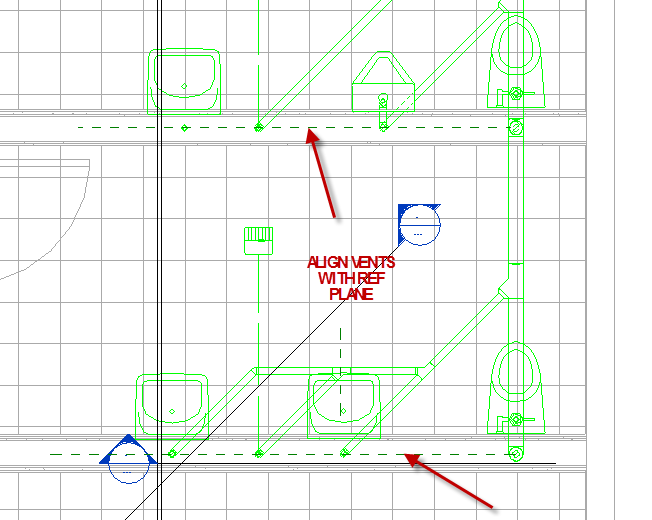 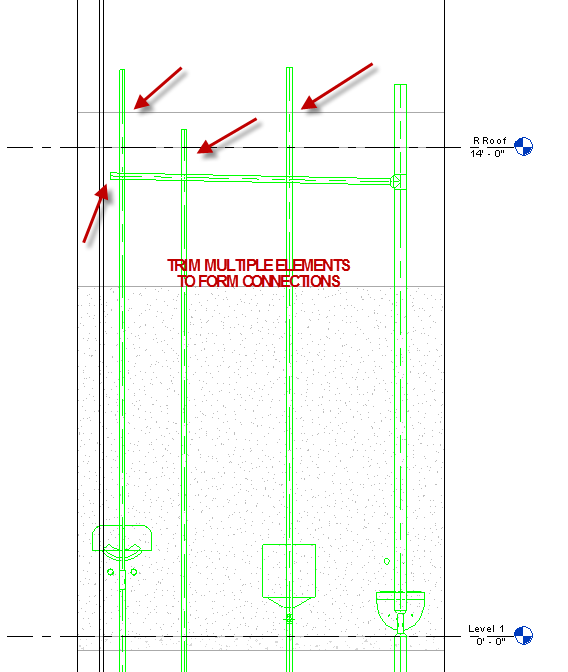 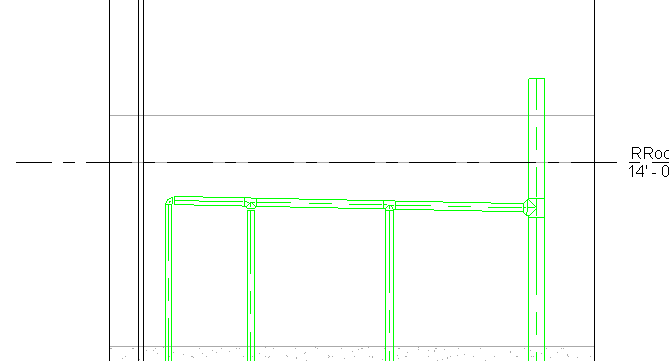 Now you do the Women’s Room Vent connections the same way.Now we need to connect the Women’s vent to the main vent at the Men’s Room.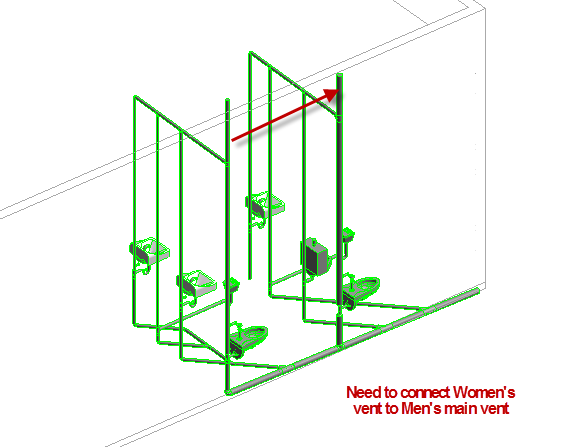 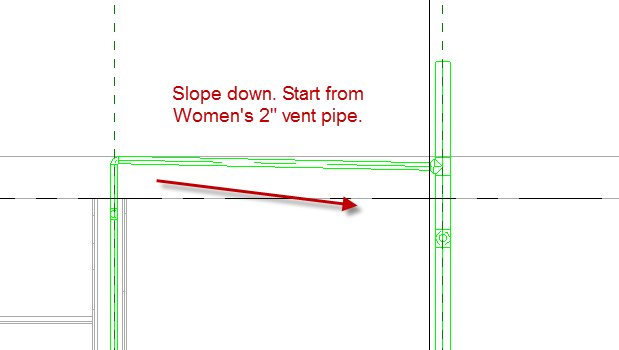 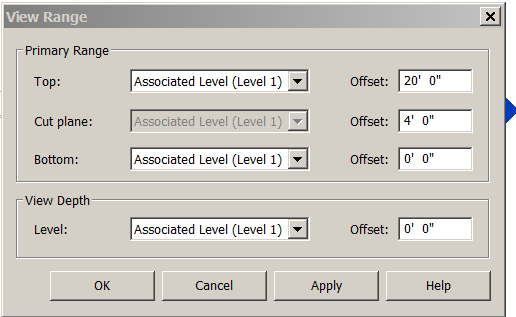 Now the below ground stuff is gone….and we can see the higher pipes.Note slope….so water that may come into the pipe from the roof goes down to the sewer…not into the vent pipes…..We will slope the vent pipes in the wall toward the right….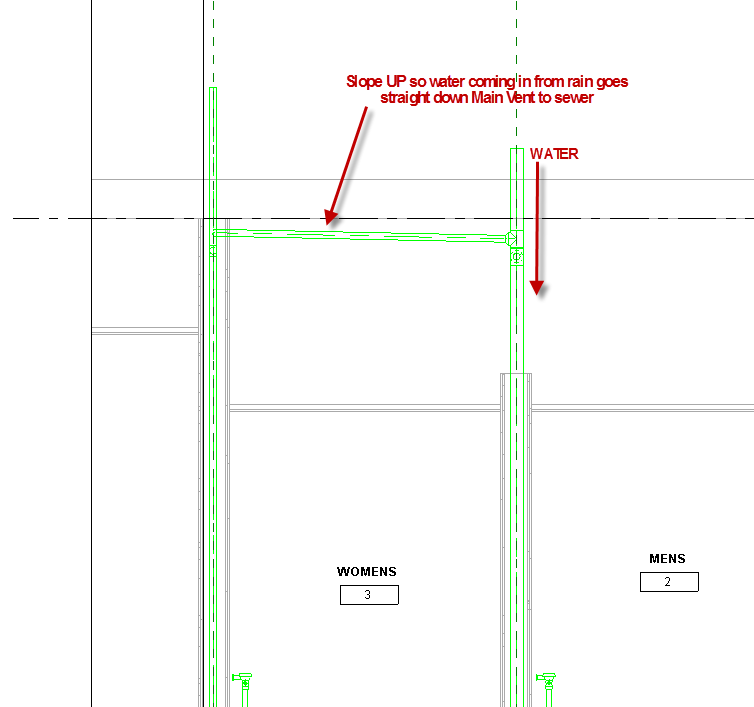 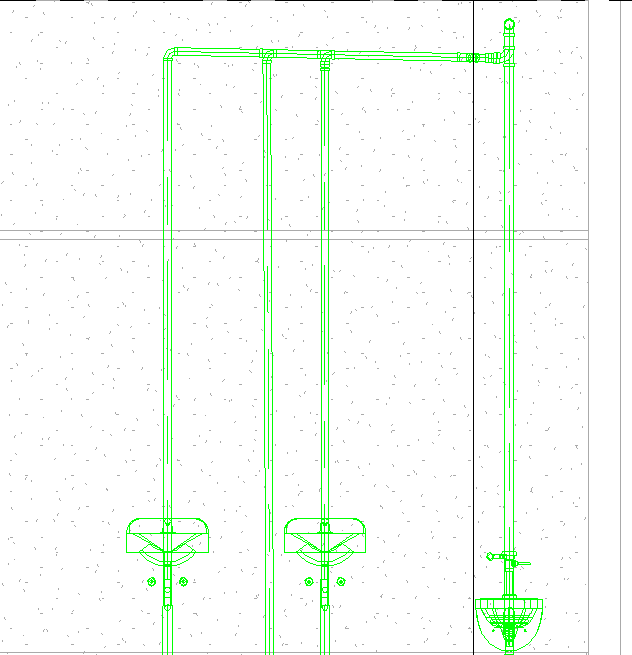 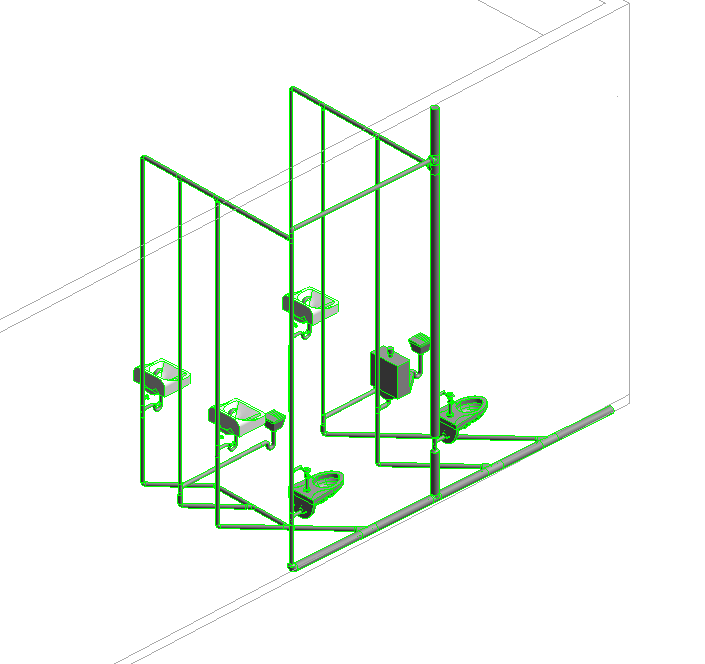 Completed Sanitary Waste PlanHot and Cold Water PipingThe water pipe is a lot easier than the Waste piping because there are NO sloping pipes! No working backwards!!Before we start, we are going to put in the SHS Tankless Waterheater. See sketch….SystemsMechanical EquipmentSHS TanklessPlace on Vertical Face (place per sketch)We will start by adding a 10’ high, 2-1/2” DIA main cold water line to feed the bathrooms. The water line would exit toward the back of the building.Create a 2” Main cold water 5’0” Offset. Note I am putting it outside the wall for now…because of the toilet drain issue. We can move it into the wall (easily) later.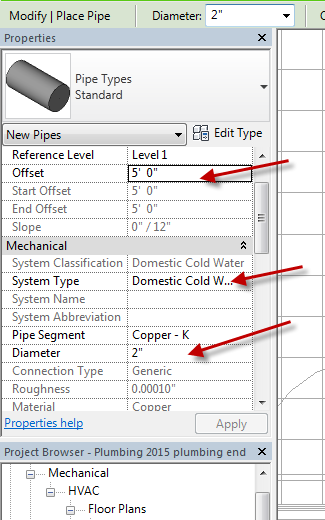 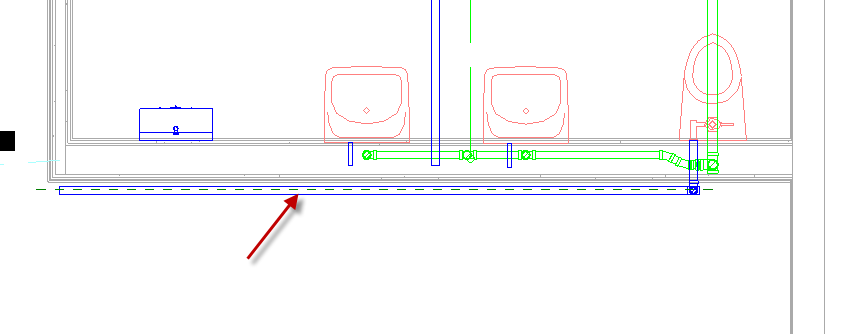 Connect the Toilet 1-1/2” to the 2” main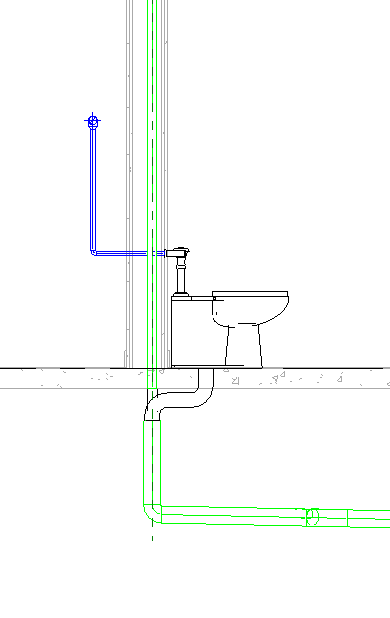 Connect the Urinal 3/4” to the 2” main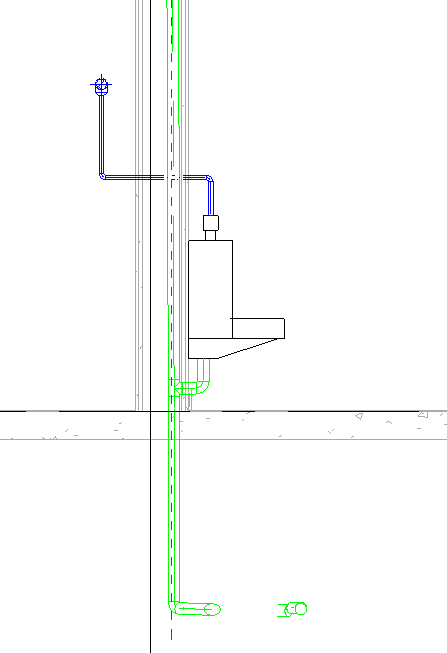 Connect the Sink 3/4"” to the 2” main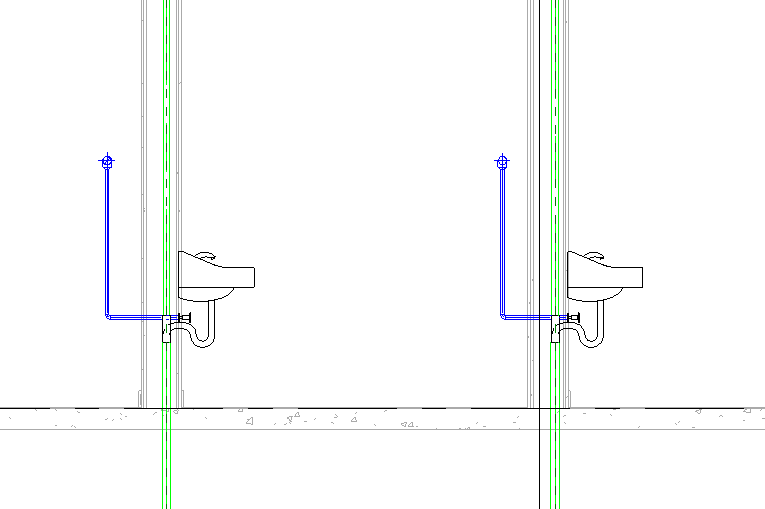 Connect the Tankless ½” to the 2” main. Watch out…it might need to be flipped!  The (cold) water line comes in the bottom of the unit. Make sure you are connecting to the cold water IN (SHOW IN PLAN VIEW)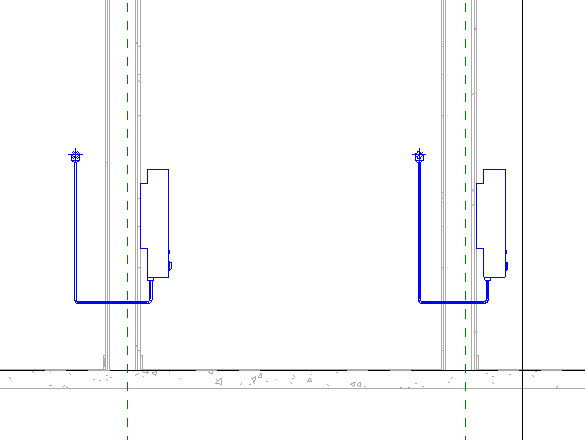 Pipe SizeThis chart gives you an idea of how a MEP firm sizes their piping: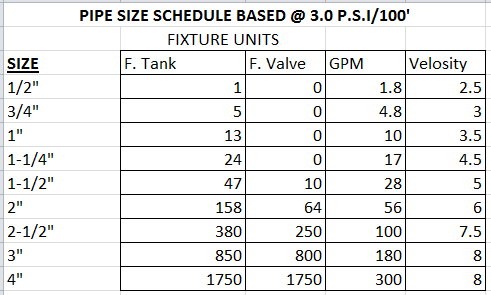 We need a 2” Main pipe because we have a toilet that requires 1-1/2” pipe all by itself…..what if someone flushes and someone is washing hands???Hot waterWe will now add hot water (manually). See sketch for plan.It’s the same strategy we used for the cold water…..we just need to make sure we are not running into the cold water lines, vent pipes, or waste lines.Plan ViewPick on tankless.See ½” Hot Out …on right?Place vertical section so you see hot, but not coldSelect Tankless….RC on +…..draw pipeConnector 2 Domestic Hot…OK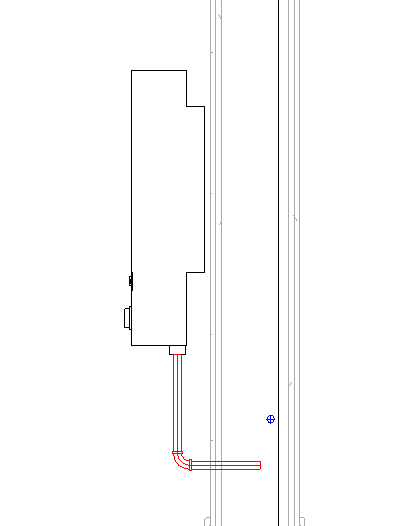 Plan View…See it? Red?Notice I went lower as to not run into cold pipe. We can move these lines later….Horiz section in front of tankless. Pick on lav…see hot on right? RC…draw pipe for each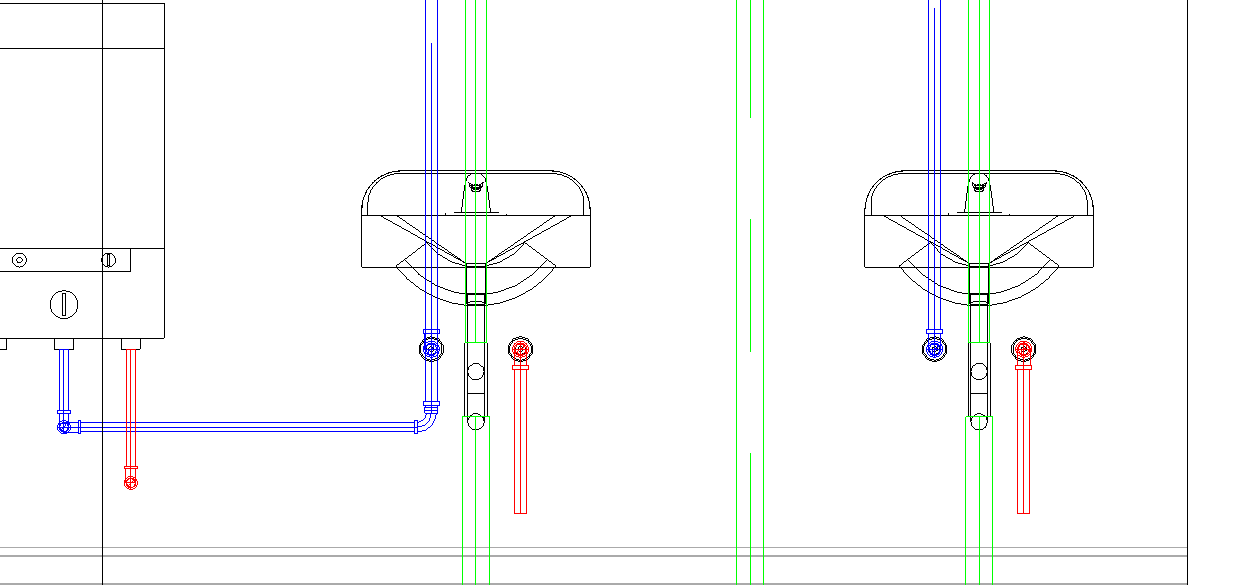 Plan ViewCreate a reference plane even with the cold pipe. This will allow us to align the hot pipe with your existing cold pipe.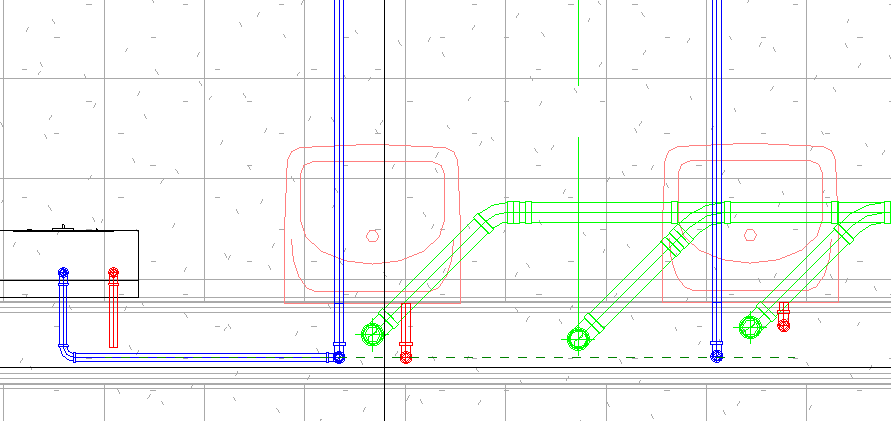 Vertical section in front of lav’s hot pipe. Drag to reference plane.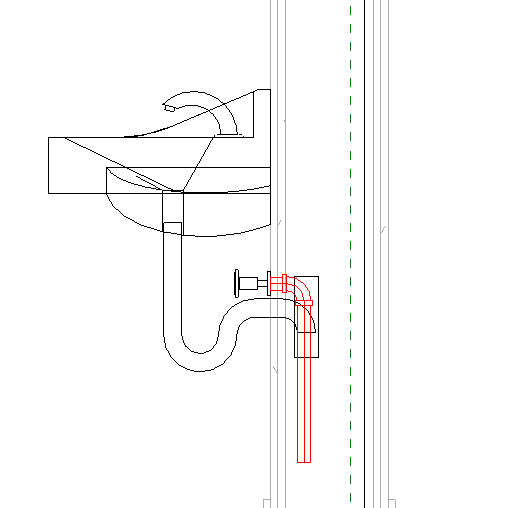 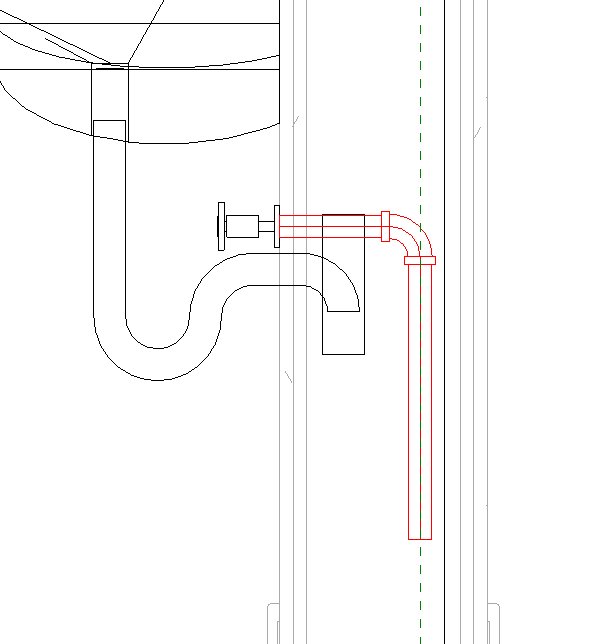 Front Section. Align and connect hot water line to tankless. It should look like this: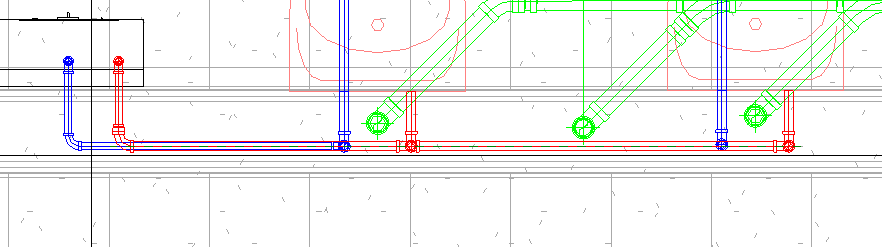 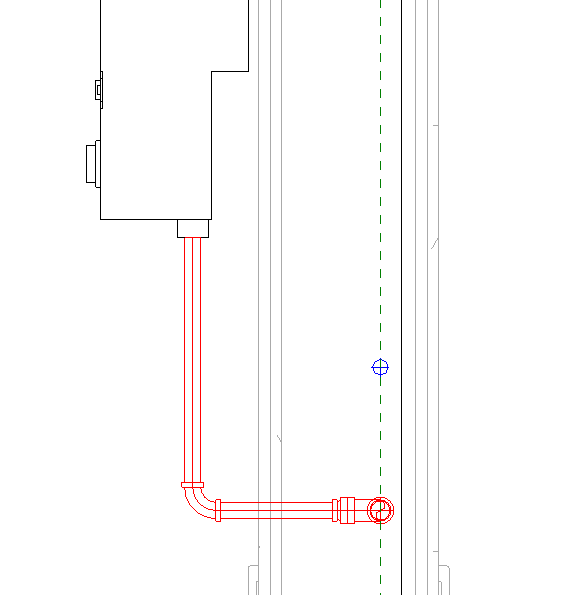 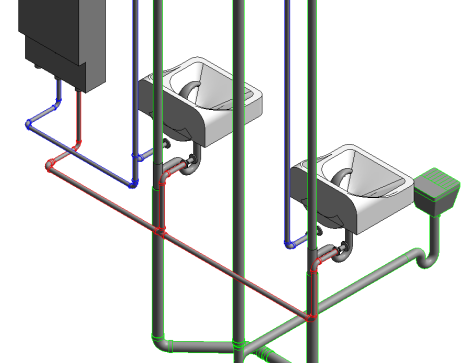 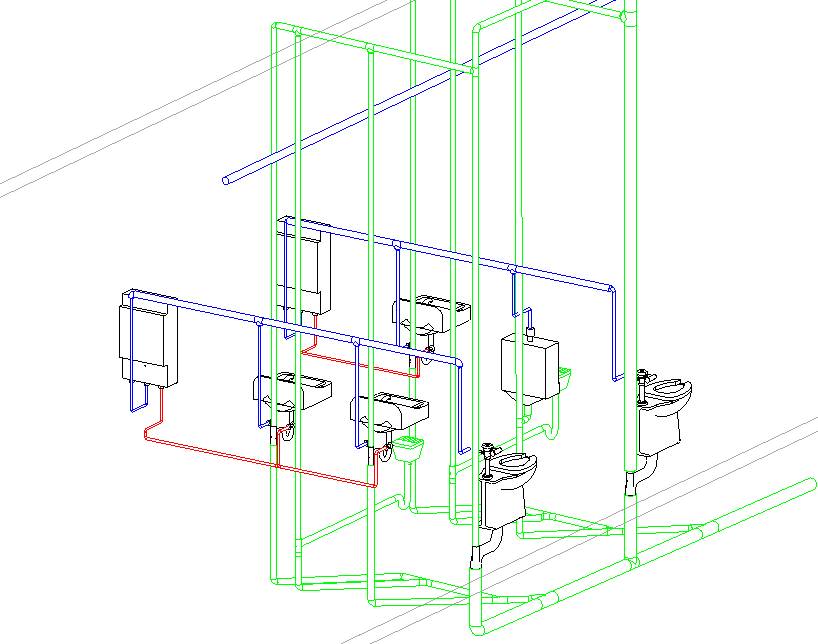 MEP Plumbing AssignmentNow you do the hot water in the Men’s Room and Connect the water lines to the main water line (at 10’)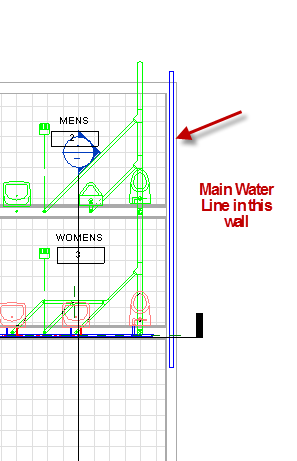 Save as: FirstlastPlumbingMEP.rvt